Черкаський державний технологічний університет Бібліотека ДИСЕРТАЦІЇ, ЗАХИЩЕНІ У ЧЕРКАСЬКОМУ ДЕРЖАВНОМУ  ТЕХНОЛОГІЧНОМУ УНІВЕРСИТЕТІ (2009-2015)Науково-допоміжний анотованийбібліографічний покажчик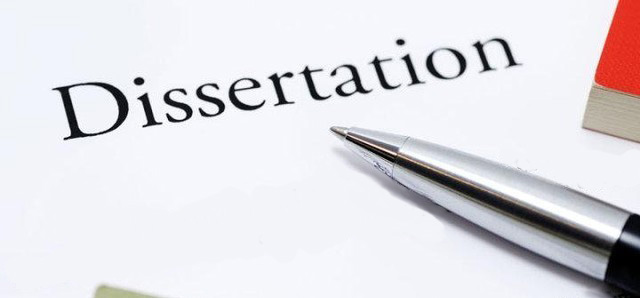 Черкаси2016УДК 016:33          Д 48                                                 Упорядники: Дисертації, захищені у Черкаському державному технологічному університеті : [Електронний ресурс] : наук.-допом. анот. бібліогр. покажч. / упоряд. – Черкаси. : ЧДТУ, 2016. – 55 с.																			                                               УДК 016:33Бібілотека ЧДТУ2016ЗМІСТПередмова	Видання науково-допоміжного анотованого бібліографічного покажчика присвячено науковим здобуткам вчених ЧДТУ.	Мета даного покажчика – ознайомити читачів з науковими дослідженнями вчених ЧДТУ. До складу покажчика увійшли дисертації, які були захищені в університеті протягом 6 років (2009-2015).	Бібліографічні описи дисертацій згруповані у хронологічному порядку, що надає можливість простежити динаміку розвитку науково-дослідної діяльності вчених, у межах року – в алфавіті прізвищ авторів. До опису дисертацій додаються анотації, які повніше розкривають зміст наукових досліджень. 	Бібліографічний опис надано згідно з ДСТУ ГОСТ 7.1:2006 «Бібліографічний запис. Бібліографічний опис. Загальні вимоги та правила складання», ДСТУ 3582–97 «Скорочення слів в українській мові у бібліографічному описі. Загальні вимоги та правила» та ГОСТ 7.12–93 «Библиографическая запись. Сокращения слов на русском языке. Общие требования и правила».	Додатково надається іменний допоміжний показчик (для покращення інформаційного пошуку).	Створений покажчик призначений насамперед для науковців, викладачів, аспірантів і студентів, а також для тих користувачів, які цікавляться науковими дослідженнями у сфері технічних та економічних наук.Бібліографія дисертаційних робіт2015 р.Авласенко, Олена Анатоліївна	         Проблеми розвитку виноградарства та виноробства в регіонах України [Текст] : дисертація на здобуття наукового ступеня кандидата економічних наук : 08.00.05 : захищена 24.12.14 / Авласенко Олена Анатоліївна. – Черкаси, 2014. – 222 c. В роботі досліджено, розвинено та поглиблено теоретичні основи функціонування та розвитку виноградарства та виноробства в регіоні, визначено сутність базових понять, представлено структуру та особливості функціонування виноградно-виноробного підкомплексу в регіонах України, індефіковано фактори, що впливають на якість винограно-виноробної промисловості. 2. Войцехівський, Віталій Олександрович	Стратегічні напрями формування конкурентоспроможності регіону [Текст] : дисертація на здобуття наукового ступеня кандидата економічних наук : 08.00.05 : захищена 24.12.14 / Войцехівський Віталій Олександрович. – Черкаси, 2014. – 207 c. В дисертації розроблено та обгрунтовано наукові положення, методичні та практичні рекомендації щодо стратнгічних напрямів формування конкурентноспроможності регіону. Уточнено зміст стратегії формування конкурентноспроможності регіону, та встанавлено зв'язок між основними категоріями понятійного апарату  регіональної конкурентно- спроможності; обгрунтовано методичні підходи до оцінки поточної та стратегічної конкурентноспроможності, сформовано засади проблемно-орієнтованого моніторінгу конкурентноспроможності території. 3. Гаманкова, Ольга Олексіївна	Ринок страхових послуг України: сутність, тенденції та шляхи розвитку [Текст] : дисертація на здобуття наукового ступеня доктора економічних наук : 08.00.08 / Гаманкова Ольга Олексіївна. – Київ, 2010. – 421 c. В дисертації розроблено та обгрунтовано наукові положення, методичні та практичні рекомендації щодо стратегічних напрямів формування конкурентноспроможності регіону. Уточнено зміст стратегії формування конкурентноспроможності регіону, та встанавлено зв'язок між основними категоріями понятійного апарату  регіональної конкурентоспроможності; обгрунтовано методичні підходи до оцінки поточної та стратегічної конкурентноспроможності, сформовано засади проблемно-орієнтованого моніторінгу конкурентоспроможності території. 4. Годлевська, Алеся Анатоліївна	Формування інструментів регіонального розвитку в Україні [Текст] : дисертація на здобуття наукового ступеня кандидата економічних наук : 08.00.05 : захищена 29.01.15 / Годлевська Алеся Анатоліївна. – Черкаси, 2014. – 239 c. Дисертацію присвячено обгрунтуванню теоретико-методологічних засад формування, функціонування і розвитку ринку страхових послуг, розкриття його сутності опрацювання практичних рекомендацій, щодо підвищення транспарентності та ефективності ринку страхових послуг України. На основі дослідження специфіки страхової послуги розкрито сутність ринку страхових послуг і сформульовано його визначення як особливої форми організації фінансових відносин, що виникають в процесі його функціонування.5. Камінська, Олена Василівна	Формування та розвиток виробничо-інноваційних кластерів в регіонах України [Текст] : дисертація на здобуття наукового ступеня кандидата економічних наук : 08.00.05 : захищена 26.02.15 / Камінська Олена Василівна. – Черкаси, 2014. – 209 c.Дисертацію присвячено розробці та обгрунтуванню концептуальних засад формування інструментів регіонального розвитку та практичних рекомендацій щодо підвищення їх ефективності в умовах соціально-економічної нестабільності. Удосконалено методичний підхід до оцінки ефективності та результативності процесу соціально-економічного розвитку регіонів, відповідно до основних етапів методики здійснено позиціонування регіонів України, проаналізовано результативність державних цільових програм в регіонах України, зокрема на прикладі Черкаської області.6. Катана, Альбіна Валентинівна	Організаційно-економічні засади розвитку продовольчого ринку регіону [Текст] : дисертація на здобуття наукового ступеня кандидата економічних наук : 08.00.05 : захищена 29.01.15 / Катана Альбіна Валентинівна. – Черкаси, 2014. – 255 c. Дисертацію присвячено процесу перетворення  потреб у платоспроможний попит, реалізований на регіональному ринку продовольчих  товарів, розроблено організаційне забезпечення для регулювання цього процесу. Удосконалено методичний підхід  до оцінки рівня розвиненності продовольчого ринку регіону. Розроблено методичний інструментарій оцінки стану та якості харчування населення регіону. Увага була приділена розробці та обгрунтуванню концептуальних засад формування інструментів регіонального розвитку та практичних рекомендацій щодо підвищення їх ефективності в умовах соціально-економічної нестабільності. 7. Когут, Інна Анатоліївна	Формування доходів місцевих бюджетів в умовах підвищення самостійності регіонів [Текст] : дисертація на здобуття наукового ступеня кандидата економічних наук : 08.00.08 / Когут Інна Анатоліївна ; Тавр. держ. агротехнол. ун-т. – Мелітополь, 2010. –    243 c.   Дисертацію присвячено теоретичному обгрунтуванню підходів та розробці практичних рекомендацій щодо формування доходів місцевих бюджетів в умовах підвищення самостійності регіонів. Отримані в дисертації результати та розроблені рекомендації є комплексом методичних матеріалів щодо удосконалення бюджетної діяльності органів місцевого самоврядування. Результати дисертаційної роботи використано в практичній діяльності фінансових управлінь Запорізької області.8. Костьян, Наталья Леонидовна	Методы и средства формирования и численной реализации интегральных моделей обратных задач динамики систем [Текст] : диссертация на соискание научной степени кандидата технических наук : 01.05.02 : защищена 26.11.15 / Костьян Наталья Леонидовна. – Черкассы, 2015. – 220 c.Дисертацію присвячено проблемі дослідження та подальшого розвитку методів розв’язання зворотніх задач динаміки шляхом використання можливостей інтегральних динамічних моделей. На основі аналізу зворотних задач динаміки систем, а також підходів, методів та програмних засобів їх розв’язання, розроблено методи формування та чисельної реалізації динамічних моделей у формі інтегральних рівнянь Вольттера при розв’язанні задач індентифікації та відновлення  вхідних сигналів лінійних динамічних об’єктів; побудовано набір алгоритмів, що забезпечує створення програмних засобів з різними вимогами до точності результатів моделювання. 9. Махович, Олександр ІвановичПобудова і комп’ютерна реалізація структурно-спрощених математичних моделей об’єктів із розподіленими параметрами [Текст] : дисертація на здобуття наукового ступеня кандидата технічних наук : 01.05.02 : захищена 26.11.15 / Махович Олександр Іванович. – Кам’янець-Подільський, 2015. – 211 c.Дисертаційна робота присвячена дослідженню процесів моделювання об’єктів із розподіленими параметрами на основі отримання структурно-спрощених моделей, які задовольняють критеріям адекватності і точності по відношенню до базової моделі у вигляді диференціальних рівнянь із частинними похідними і, разом з тим,  які забезпечують умови застосованості при створенні  програмних засобів обробки інформації. 10. Мельниченко, Григорій Миколайович	Екологізація регіонального розвитку на інвестиційних засадах [Текст] : дисертація на здобуття наукового ступеня кандидата економічних наук : 08.00.05 : захищена 27.02.15 / Мельниченко Григорій Миколайович. – Черкаси, 2014. – 229 c. В дисертації розроблено та обгрунтовано теоретично-методичні засади екологізації регіонального розвитку, уточнено його понятійний апарат, встановлено логіку його взаємозв’язку з формуванням інвестиційного потенціалу в регіоні; виявлені особливості формування інвестиційних засад екологізації та визначено фактори впливу на  такий процес регіонального розвитку. Запропоновано концептуальні шляхи раціоналізації природокористування та забезпечення інвестиційної привабливості екологізації регіону. Обгрунтовано заходи, що забезпечують активізацію процесу екологізації на інвестиційних засадах. 11. Петровський, Максим Ігорович	Теоретико-методичні засади реалізації концепції сталого розвитку в регіонах України [Текст] : дисертація на здобуття наукового ступеня кандидата економічних наук : 08.00.05 : захищена 25.12.14 / Петровський Максим Ігорович. – Черкаси, 2014. – 271 c. В роботі обгрунтовано теоретико-методичні засади та розроблено практичні рекомендації щодо реалізації сталого розвитку в регіонах України. Узагальнено та систематизовано глобальні та регіональні концепції сталого  регіонального розвитку; встановлено та визначено закономірності й протиріччя сталого регіонального розвитку; встановлено загрози реалізації концепсцї сталого розвитку в регіонах України. 12. Савинов, Владимир Юрьевич	Модели, методы и средства обеспечения функционирования компьютерных систем специального назначения в условиях ограниченного энергообеспечения   [Текст] : диссертация на соискание научной степени кандидата технических наук : 05.13.05 : защищена 22.12.14 : /                  Савинов Владимир Юрьевич. – Черкассы, 2014. – 149 c. Дисертація присвячена актуальним питанням підвищення ефективності, оптимізацї та застосування спеціалізованих комп’ютерних систем, орієнтованих на різні предметні області, зокрема, розробці нових моделей, методів і засобів побудови комп’ютерних систем спеціального призначення в умовах обмеженого енергозабезпечення. Вдосконалено метод розташування ЕВМ, який відрізняється від існуючих тим, що ЕВМ розміщується в точках де вірогідність збурення найвища, що дозволяє зменшити час реакції системи на збурення. 13. Сарана, Леся Анатоліївна	Наукові засади розвитку міжгалузевих зв’язків в агропромисловому комплексі регіону [Текст] : дисертація на здобуття наукового ступеня кандидата економічних наук : 08.00.05 : захищена 30.01.15 : / Сарана Леся Анатоліївна. – Черкаси, 2014. –  208 c. В роботі досліджено, розвинено та поглиблено теоретичні основи, розроблені практичні рекомендації щодо розвитку міжгалузевих зв’язків в аграрній сфері регіону. Проведено порівняльний аналіз сучасних тенденцій функціонування агропромислового комплексу в розрізі регіонів і визначено характерні особливості розвитку агросфери Черкаського регіону. Запропонована універсальна методика оцінювання господарської діяльності сільськогосподарських підприємств, яку було апробовано на агроформуваннях Черкаського регіону. 14. Харлан, Євгеній Анатолійович	Організаційно-економічні аспекти формування продовольчої безпеки регіону [Текст] : дисертація на здобуття наукового ступеня кандидата економічних наук : 08.00.05 : захищена 26.02.15 / Харлан Євгеній Анатолійович. – Черкаси, 2014. – 214 c. В роботі досліджено, розвинено та поглиблено теоретичні основи, розроблені практичні рекомендації щодо розвитку міжгалузевих зв’язків в аграрній сфері регіону. Охарактеризовано основні тенденції формування продовольчої безпеки регіонів України. Розроблено організаційно-економічне забезпечення процесу формування продовольчої безпеки регіону, обгрунтовано пріоритетні напрями державного регулювання продовольчої безпеки регіонів України; доповнено методичні рекомендації щодо програмування регіонального розвитку в частині підвищення рівня продовольчої безпеки регіону. 15. Чушенко, Вячеслав Олегович	Соціально-економічний розвиток регіону на засадах реалізації інноваційного потенціалу [Текст] : дисертація на здобуття наукового ступеня кандидата економічних наук : 08.00.05 : захищена 30.01.15 / Чушенко Вячеслав Олегович. – Черкаси, 2014. – 212 c. Дисертація є рукописом, в якому обгрунтовано теоретичні і методичні основи формування та використання інноваційного потенціалу регіону. Запропоновано механізм управління науковим потенціалом регіону, що базується на поєднанні галузевого та кластерного підходу до розвитку економіки регіону в умовах формування регіональної інноваційної системи. Охарактеризовано основні тенденції формування продовольчої безпеки регіонів України. Розроблено організаційно-економічне забезпечення процесу формування потенціалу регіону, обгрунтовано пріоритетні напрями державного регулювання продовольчої безпеки регіонів України; доповнено методичні рекомендації щодо програмування регіонального розвитку в частині підвищення рівня інноваційного потенціалу регіону. 2014 р.16. Астахова, Наталія Ігорівна	Науково-практичні основи формування та реалізації регулятивно-контрольної діяльності місцевих органів влади у регіональному розвитку [Текст] : дисертація на здобуття наукового ступеня кандидата економічних наук : 08.00.05 : захищена 21.07.14 / Астахова Наталія Ігорівна. – Черкаси, 2014. – 296 c.У дисертації визначено місце місцевих органів влади в соціально-економічному розвитку регіонів; визначено економічну сутність, функції та роль МОВ в організації контролю господарської діяльності в регіоні; передумови, фактори і принципи реалізації регіонального контролю у регулятивній діяльності місцевих органів влади, розглянута нормативно-правова основа організації регулятивно-контрольної діяльності МОВ.17. Балахонова, Олеся Василівна	Формування механізмів сучасного соціально-економічного розвитку регіону [Текст] : дисертація на здобуття наукового ступеня доктора економічних наук : 08.00.05 : захищена 21.07.14 / Балахонова Олеся Василівна. – Черкаси, 2014. – 461 c.У дисертаційному дослідженні наведено теоретичне узагальнення та подано нове вирішення наукової проблеми – забезпечення сталого соціально-економічного розвитку регіону та його соціальної сфери у нестабільному ринковому середовищі на основі розкриття його загальних принципів організації і функціонування, механізмів регулювання і забезпечення відповідних соціальних умов життєдіяльності.18. Безкоровайний, Олександр Іванович	Регулювання еколого-економічної безпеки регіонів України [Текст] : дисертація на здобуття наукового ступеня кандидата економічних наук : 08.00.05 : захищена 30.04.14 / Безкоровайний Олександр Іванович. – Черкаси, 2014. – 256 c.Сформовано новий науково-практичний підхід до визначення сутності еколого-економічної безпеки регіону.Здійснено оцінку рівня еколого-економічної безпеки регіонів України з вираженою орієнтацією на прийняття управлінських рішень на основі використання інтегрованих показників.Розроблено механізм реалізації стратегії регулювання еколого-економічної безпеки регіону, зокрема на основі програмно-цільового підходу.19. Білоус, Сергій Іванович	Перспективи розвитку страхового ринку регіонів [Текст] : дисертація на здобуття наукового ступеня кандидата економічних наук : 08.00.05 : захищена 30.04.14 / Білоус Сергій Іванович. – Черкаси, 2014. – 176 c.Розглянуто зміст понять «страховий ринок», «регіональний страховий ринок» на основі виявлення ключових факторів та закономірностей розвитку регіонального страхового ринку в Україні; узагальнено елементи та уточнено структуру регіонального страхового ринку; узагальнено можливості та обмеження аналізу статистичної та кон’юктурної інформації для регулювання та розвитку страхового ринку регіону.20. Вовченко, Олександр В’ячеславович	Методи та засоби синхронізації модемів комп’ютерних систем із шумовими сигналами [Текст] : дисертація на здобуття наукового ступеня кандидата технічних наук : 05.13.05 : захищена 27.11.14     / Вовченко Олександр В’ячеславович. – Черкаси, 2014. – 127 c.В роботі проведено огляд сучасного стану розвитку систем синхронізації передачі даних, що використовують шумові та шумоподібні сигнали в якості носійної інформаційного сигналу, проведено аналіз проблем і недоліків, характерних для цього типу комп’ютерних систем. Вперше запропоновано використання тактової синхронізації в багатоканальній системі передачі даних з КЧМШС з метою підвищення завадостійкості систем передачі даних шумовими сигналами.21. Вяткіна, Тетяна Георгіївна	Методологічні проблеми стратегічного управління ресурсним потенціалом регіону [Текст] : дисертація на здобуття наукового ступеня доктора економічних наук : 08.00.05 : захищена 28.11.14 / Вяткіна Тетяна Георгіївна. – Черкаси, 2014. – 467 c.Дисертацію присвячено розробці теоретико-методологічних основ та концептуальних засад стратегічного управління ресурсним потенціалом регіону.Поглиблено понятійно-категоріальний апарат теорії регіонального розвитку, уточнено сутність понять: «ресурси», «ресурсний потенціал регіону», «стратегічне управління ресурсним потенціалом регіону», надано концептуальну характеристику ресурсного потенціалу регіону та визначено його структуру, удосконалено методичний підхід до оцінки ресурсних переваг, ресурсоспроможності та ресурсного потенціалу регіону.22. Гнедіна, Катерина Володимирівна	Формування стратегії розвитку муніципальної транспортної системи середніх міст в умовах прискореної урбанізації [Текст] : дисертація на здобуття наукового ступеня кандидата економічних наук : 08.00.05 : захищена 26.06.14 / Гнедіна Катерина  Володимирівна. – Черкаси, 2014. – 238 c.У дисертаційній роботі обґрунтовано теоретико-методичні засади та надано практичні рекомендації щодо формування стратегії розвитку муніципальної транспортної системи середніх міст в умовах прискореної урбанізації. Розкрито сутність, структуру та властивості міського пасажирського транспорту як системи, визначено фактори та систематизовано принципи її формування, функціонування і розвитку. Запропоновано методичний підхід до оцінки ефективності функціонування міського пасажирського транспорту, що дозволяє на основі системи ключових показників оцінити економічну, соціальну та екологічну ефективності.23. Горяна, Ірина Володимирівна	Науково-практичні основи формування сталого розвитку регіону [Текст] : дисертація на здобуття наукового ступеня кандидата економічних наук : 08.00.05 : захищена 28.03.14 / Горяна Ірина Володимирівна. – Черкаси, 2014. – 270 c.У дисертації обґрунтовано теоретико-методичні основи та практичні рекомендації щодо вдосконалення формування сталого розвитку регіону з урахуванням сучасних вимог.У роботі розкрито зміст і сутність сталого розвитку, поглиблено понятійний апарат у межах теорії сталого розвитку регіону, обґрунтовано методичні підходи до комплексної оцінки сталого розвитку регіональних систем; надано оцінку особливостям сталого розвитку регіональних систем та виявлено тенденції їхнього розвитку.24. Дяченко, Петро Васильович	Комп’ютерне моделювання динаміки коливальних процесів механічних систем класу зубчастих передач [Текст] : дисертація на здобуття наукового ступеня кандидата технічних наук : 01.05.02 : захищена 28.11.14 / Дяченко Петро Васильович. – Черкаси, 2014. –   255 c.Проведено аналіз існуючих моделей дослідження динаміки коливальних процесів у зубчастих передачах, на основі чого було запропоновано удосконалену модель динаміки, яка близько до реальних умов описує коливальні процеси у зубчастих передачах. Розроблено математичну модель динаміки зубчастої передачі, та на її основі – комплекс математичних моделей, що описують динаміку зубчастих передач у часовій і частотній областях. Досліджено задачу впливу приведених параметрів підшипника на демпфування коливань у зубчастій передачі.25. Журавель, Павло Дмитрович	   Кореляційно-часові методи і засоби формування та оброблення шумових сигналів у комп’ютерних мережах [Текст] : дисертація на здобуття наукового ступеня кандидата технічних наук : 05.13.05 : захищена 20.02.14 / Журавель Павло Дмитрович. – 152 с.В роботі проведено огляд сучасного стану розвитку систем передачі даних, що використовують шумові та шумоподібні сигнали в якості носійної інформаційного сигналу, проведено аналіз проблем і недоліків, характерних для цього типу комп’ютерних систем. Вперше розроблено метод підвищення завадостійкості систем передачі даних шумовими сигналами шляхом збільшення кількості субканалів, разом із використанням ортогоналізації опорного шумового сигналу. Вперше запропоновано використання масштабування інформаційної складової сигналу передавача.26. Землянський, Олег Миколайович	Інформаційна технологія прогнозування концентрації небезпечної хімічної речовини при аварійному викиді в умовах невизначеності [Текст] : дисертація на здобуття наукового ступеня кандидата технічних наук : 05.13.06 : захищена 24.04.14 / Землянський Олег Миколайович. – Черкаси, 2014. – 163 c.У  дисертаційному дослідженні класифіковані задачі прогнозування, моніторингу аварійних ситуацій та сценаріїв можливих дій щодо їх попередження і ліквідації. Виконано формалізовану постановку задачі ідентифікації конференції небезпечних хімічних речовин у часі як залежності від зовнішніх факторів та визначено особливості її розв’язання. Побудовано моделі для визначення концентрації небезпечної хімічної речовини на основі експертних висновків і коригування початкових значень параметрів аварії з використанням продукційних правил.27. Зибарева, Оксана Василівна	Девіантна соціалізація економіки регіонів України [Текст] : дисертація на здобуття наукового ступеня доктора економічних наук : 08.00.05 : захищена 27.06.14 / Зибарева Оксана Василівна. – Черкаси, 2014. – 466 c.Дисертацію присвячено розробці теоретико-методологічних основ вивчення й попередження поширення девіантної соціалізації економіки регіонів і обґрунтування практичних рекомендацій щодо їх пом’якшення, нейтралізації та попередження.Обґрунтовано авторський підхід до розуміння сутності економічних категорій «соціалізація економіки», «економічна соціалізація», «девіантна соціалізація економіки», розкрито зміст, особливості та риси девіантної соціалізації як деструктивної ознаки регіональної, національної і глобальної економіки, запропоновано класифікацію видів та чинників девіантної соціалізації економіки.28. Іонаш, Ірина Владиславівна	Продовольче забезпечення сталого розвитку регіону [Текст] : дисертація на здобуття наукового ступеня кандидата економічних наук : 08.00.05 : захищена 29.04.14 / Іонаш Ірина Владиславівна. – Черкаси, 2014. – 210 c.В дисертаційній роботі обґрунтовано теоретико-методичні засади та розроблено практичні рекомендації щодо продовольчого забезпечення сталого розвитку регіону.Систематизовано наукові підходи до визначення сутності продовольчого забезпечення сталого регіонального розвитку та визначено фактори сталого розвитку агропродовольчого комплексу регіону. Запропоновано методичний підхід до інтегральної оцінки стійкості функціонування продовольчого комплексу.29. Калашник, Микола Володимирович	Зовнішньоекономічна діяльність в системі структурної трансформації регіону [Текст] : дисертація на здобуття наукового ступеня кандидата економічних наук : 08.00.05 : захищена 28.11.14 / Калашник Микола Володимирович. – Черкаси, 2014. – 222 c.В дисертації систематизовано наукові підходи до визначення впливу факторів зовнішньоекономічної діяльності на економічний розвиток та структуру регіонів; досліджено концептуальні засади та досвід політики регіонального розвитку за умов активізації екзогенних факторів; досліджено методичні підходи до аналізу та оцінки трансформаційної динаміки регіону в умовах зростаючої зовнішньоекономічної відкритості економіки.30. Ковтун, Віта Геннадіївна	Організаційно-економічні засади розвитку сфери послуг регіону в умовах становлення постіндустріального суспільства [Текст] : дисертація на здобуття наукового ступеня кандидата економічних наук : 08.00.05 : захищена 27.03.14 / Ковтун Віта Геннадіївна. – Черкаси, 2014. – 237 c.У дисертаційній роботі представлено новий авторський підхід до розв’язання науково-практичного завдання щодо формування організаційно-економічних засад розвитку сфери послуг в регіонах України та розроблено рекомендації щодо їхньої практичної реалізації з метою підвищення якості життя населення.Досліджено особливості становлення та етапи розвитку постіндустріального суспільства в країнах з розвинутою економікою, ідентифіковано, проаналізовано тенденції формування, функціонування та розвитку сфери послуг в перехідному періоді від індустріального до постіндустріального суспільства; надано її визначення як регіональної соціально-економічної підсистеми, обґрунтовано її роль і місце в економічному і соціальному розвитку регіону.31. Комарницька, Ганна Омелянівна	   Регулювання урбанізаційних процесів у регіоні [Текст] : дисертація на здобуття наукового ступеня кандидата економічних наук : 08.00.05 : захищена 26.06.14 / Комарницька Ганна    Омелянівна. – Черкаси, 2014. – 187 c.Визначено теоретико-методологічні засади і розроблено практичні підходи до регулювання урбанізаційних процесів на регіональному рівні. З використанням літературних та інших джерел проаналізовано теоретичне підґрунтя перебігу урбанізаційних процесів у регіоні й зміст регулювання ними, понятійно-термінологічний апарат і методику дослідження. Розглянуто особливості регулювання розвитку міст регіону та поширення міського способу життя, інноваційні аспекти перебігу урбанізаційних процесів у регіоні.32. Крючко, Олег Сергійович	Формування кадрової політики у торгівлі в контексті економічного розвитку регіону [Текст] : дисертація на здобуття наукового ступеня кандидата економічних наук : 08.00.05 : захищена 22.07.14 / Крючко Олег Сергійович. – Черкаси, 2014. – 211 c.Дисертаційну роботу присвячено розробці теоретичних положень і практичних рекомендацій щодо формування кадрової політики у торгівлі фармацевтичними товарами в контексті економічного розвитку регіону. Уточнено сутність терміну «кадрова політика в контексті економічного розвитку регіону» та визначено особливості кадрової політики у торгівлі фармацевтичними товарами. Розроблено методичні підходи щодо формування кадрової політики у торгівлі фармацевтичними товарами в контексті економічного розвитку регіону та обґрунтовано систему показників для її інтегральної оцінки.33. Мигаленко, Олексій Іванович	Регіональний споживчий ринок: логістичний підхід [Текст] : дисертація на здобуття наукового ступеня кандидата економічних наук : 08.00.05 : захищена 27.03.14 / Мигаленко Олексій Іванович. – Черкаси, 2014. – 180 c.В дисертації розроблено та обґрунтовано теоретичні положення, методичні підходи і науково-практичні рекомендації щодо забезпечення ефективного функціонування та розвитку регіонального споживчого ринку. Визначено базові категорії регіонального ринку, подано авторське розуміння логістичного підходу до регулювання функціонування та розвитку регіонального споживчого ринку. Удосконалено теоретико-методичні підходи до дослідження регіонального споживчого ринку та оцінки ефективності його функціонування та розвитку на основі зведення основних економічних показників. Окреслено спектр вимог, що пред'являються до функціонування логістичних систем з боку держави. 34. Мильніченко, Сергій Михайлович	Науково-практичні проблеми розвитку енергетичного комплексу регіону [Текст] : дисертація на здобуття наукового ступеня кандидата економічних наук : 08.00.05 : захищена 27.09.14 / Мильніченко Сергій Михайлович. – Черкаси, 2014. – 269 c.Дисертацію присвячено дослідженню проблем функціонування і розвитку енергетичного комплексу на регіональному рівні та розроблено на наукових засадах концептуальні ідеї та практичні пропозиції щодо забезпечення енергетичної безпеки України за умов нестабільності зовнішнього середовища. Поглиблено понятійно-категоріальний апарат дослідження в частині уточнення окремих понять, визначено сутнісний зміст потенціалу енергозбереження, розроблено комплексний методичний інструментарій індикативного аналізу енергетичної безпеки, запропоновано таксонометричний індикатор розвитку енергетичного комплексу регіону.35. Мулеса, Оксана Юріївна	Нечіткі моделі і методи оцінювання кількісних характеристик груп високого ризику інфікування вірусом імунодефіциту людини [Текст] : дисертація на здобуття наукового ступеня кандидата технічних наук : 05.13.06 : захищена 24.04.14 / Мулеса Оксана Юріївна. – Черкаси, 2014. – 162 c.Дисертація присвячена проблемі вдосконалення процесів прийняття рішень щодо інформаційного та медичного забезпечення представників груп високого ризику інфікування вірусом імунодефіцитом людини шляхом розробки моделей і методів оцінювання їх кількісних характеристик та ступення належності осіб до таких груп.Виконано математичні постановки і розв’язано задачі дослідження, розроблено відповідні математичні моделі.36. Продан, Василь Васильович	Методичні основи регулювання інвестиційних процесів у регіоні [Текст] : дисертація на здобуття наукового ступеня кандидата економічних наук : 08.00.05 : захищена 22.07.14 / Продан Василь Васильович. – Черкаси, 2014. – 256 c.Удосконалено поняття інвестиційного процесу, введено поняття інтегрованого інвестиційного процесу, який об'єднує проектний і регіональний підходи.Розроблено підходи до оцінки інвестиційного клімату у регіоні, здійснено групування регіонів за рівнем інвестиційної активності, проведено міжрегіональний порівняльний аналіз структурних особливостей капітальних інвестицій за видами економічної діяльності, розроблено механізм налагодження інвестиційних регіональних процесів шляхом підвищення інвестиційної привабливості регіону.37. Сорокін, Сергій Олександрович	Формування та використання потенціалу продуктивних сил регіонів України [Текст] : дисертація на здобуття наукового ступеня кандидата економічних наук : 08.00.05 : захищена 28.03.14 / Сорокін Сергій Олександрович. – Черкаси, 2014. – 212 c.Поглиблено понятійно-категоріальний апарат дослідження, уточнено дефініції «продуктивні сили» та «потенціал продуктивних сил регіону», визначено властивості та системні ознаки потенціалу продуктивних сил регіону, систематизовано та згруповано фактори, що впливають на процес формування, відтворення, використання та нарощення потенціалу продуктивних сил регіонів України, удосконалено методику оцінювання ефективності його використання. 38. Ткаченко, Александр Сергеевич	Метод синтеза пьезоэлектрических преобразователей с помощью дополнительных элементов [Текст] : диссертация на соискание научной степени кандидата технических наук : 05.13.05 : защищена 28.11.14  / Ткаченко Александр Сергеевич. – Черкассы, 2014. – 156 c.Разработан новый метод проектирования (синтеза) пьезоэлектрических преобразователей путём включения в электрическую цепь пьезоэлемента пассивных элементов: индуктивности, ёмкости, сопротивления, или их комбинации, что позволяет разрабатывать пьезоэлектрические преобразователи с улучшенными характеристиками.39. Хрулёв, Николай Васильевич	Метод построения проблемно-ориентированных компьютерных систем и их функциональных узлов [Текст] : диссертация на соискание учёной степени кандидата технических наук : 05.13.05 : защищена 20.02.14 / Хрулёв Николай Васильевич. – Черкассы, 2013. – 160 с.Диссертационная работа посвящена разработке метода построения проблемно-ориентированых компьютерных систем и их функциональных узлов.Метод основывается на существующих подходах к разработке объектов новой техники путём их адаптации к проблемной области, а также на разработанных моделях подсистем компьютерных систем.40. Черник, Юрій Федорович	Інтегровані інформативні інструменти регіонального розвитку [Текст] : дисертація на здобуття наукового ступеня кандидата економічних наук : 08.00.05 : захищена 27.06.14 / Черник Юрій Федорович. – Черкаси, 2014. – 234 c.Дисертацію присвячено теоретичному обгрунтованню та розробці практичних пропозицій щодо вдосконалення системи інформаційного забезпечення регіонального розвитку та визначено базові засади функціонування та використання інтегрованих інформативних інструментарів відображення адекватної інформації про соціально-економічний розвиток регіону.Розглянуто теоретичні основи інформаційного забезпечення регіонального розвитку, визначено функціональні можливості, структуру інституційної організації інформативних інструментів регіону та досліджено методичні підходи до оцінки впливу інформаційних ресурсів на регіональний розвиток.41. Чичужко, Марина Володимирівна	Удосконалення мікроконтролерів для проблемно-орієнтовних систем [Текст] : дисертація на здобуття наукового ступеня кандидата технічних наук : 05.13.05 : захищена 27.11.14 / Чичужко Марина Володимирівна. – Черкаси, 2014. – 200 c.Проведено аналіз існуючих моделей мікроконтролерів і супервізорів живлення та запропоновані укрупнені моделі їх класифікації, які систематизують основні ознаки та їх зв’язки. Створений метод, що дозволяє розширити функціональні можливості мікроконтролерів за допомогою розроблених багатопараметричних критеріїв. Побудована алгоритмічна модель, що дозволяє визначити найпридатніший за багатьма параметрами супервізор живлення.42. Чубін, Дмитро Дмитрович	Еколого-економічні засади сталого розвитку регіону [Текст] : дисертація на здобуття наукового ступеня кандидата економічних наук : 08.00.05 : захищена 31.10.14 / Чубін Дмитро Дмитрович. – Черкаси, 2014. – 210 c.В дисертації розроблено й обґрунтовано теоретичні положення, методичні та практичні рекомендації щодо формування еколого-економічних засад сталого регіонального розвитку.Уточнено логіко-понятійний апарат сталого регіонального розвитку та встановлено взаємозв'язок між основними поняттями та категоріями; доповнено імперативи сталого розвитку регіону; визначено сутність, місце та роль екологічного чинника, встановлено його вплив на якість розвитку регіональної системи.43. Шахраюк-Онофрей, Світлана Іванівна	Організаційні засади сталого розвитку прикордонних сільських територій [Текст] : дисертація на здобуття наукового ступеня кандидата економічних наук : 08.00.05 : захищена 27.09.14 / Шахраюк-Онофрей, Світлана Іванівна. – Черкаси, 2014. – 229 c.У роботі обґрунтовано теоретико-методологічні та прикладні підходи до формування організаційних засад сталого розвитку прикордонних сільських територій, зокрема через реалізацію організаційно-економічного механізму. Систематизовано теоретичний базис дослідження сталого розвитку прикордонних сільських територій та визначено зміст організаційно-економічного механізму його забезпечення. Систематизовано фактори впливу на сталий розвиток прикордонних сільських територій та управлінські підходи щодо його коригування.44. Шевчук, Андрій Васильович	Інноваційний розвиток регіональних освітніх систем [Текст] : дисертація на здобуття наукового ступеня доктора економічних наук : 08.00.05 : захищена 29.04.14 / Шевчук Андрій Васильович. – Черкаси, 2014. – 492 c.Дисертаційне дослідження присвячено розробці та розвитку теоретико-методологічних засад формування та поглибленого вивчення регіональних освітніх систем та обґрунтуванню практичних завдань щодо їх подальшого розвитку. У роботі сформовано і розвинено понятійно-термінологічний апарат дослідження регіональних освітніх систем, їх трансформації, інноваційного розвитку, модернізації. Проаналізовано факторні детермінації інноваційного розвитку регіональних освітніх систем в умовах побудови інформаційного простору.2013 р.45. Білоус, Світлана Петрівна	Регіональні проблеми розвитку малого підприємництва [Текст] : дисертація на здобуття наукового ступеня кандидата економічних наук : 08.00.05 : захищена 19.07.13 / С. П. Білоус. – Черкаси, 2013. – 217 c.В диссертационной работе представлено теоретическое обобщение и новое решение научной задачи, которая заключается в обосновании концептуальных подходов к идентификации региональных проблем развития малого предпринимательства и разработке эффективных путей их разрешения. Исследованы научные подходы к определению сущности и структуры малого предпринимательства, исследованы его роль и место в региональной экономике.46. Богуславська, Світлана Іванівна	Формування та розвиток системи соціального інвестування в регіоні [Текст] : дисертація на здобуття наукового ступеня кандидата економічних наук : 08.00.05 : захищена 31.10.13 /                С. І. Богуславська. – Черкаси, 2013. – 289 c.В  диссертации разработаны  и обоснованы теоретико– методические положения, а также практические рекомендации по формированию и развитию системы социального инвестирования в регионе. В работе конкретизирован понятийный аппарат социального инвестирования, в частности уточнено определение регионального социального инвестирования и социальной сферы региона. Обосновано определение региональной системы социального инвестирования как целенаправленной, сложной, самоорганизующейся открытой системы, которая обладает институциональными свойствами, тесно взаимодействует с внешней средой  и положительно влияет на нее.47. Бондаренко, Валерій Михайлович	Методолого-практичні основи формування та використання сукупного ресурсного потенціалу регіону: проблеми та перспективи [Текст] : дисертація на здобуття наукового ступеня доктора економічних наук : 08.00.05 : захищена 30.11.13 /                    В. М. Бондаренко. – Черкаси, 2013. – 444 c.У дисертації обґрунтовані теоретико – методологічні основи формування  та використання сукупного ресурсного потенціалу регіону в контексті нової парадигми регіонального розвитку. В роботі розроблені методико – практичні засади організації формування, розвитку та використання ресурсної бази регіону. Охарактеризовано динаміку та структурно – трансформаційний ресурсний потенціал регіональних систем  з врахуванням сучасних економічних реалій. 48. Бухаріна, Людмила МихайлівнаСтратегічні засади соціально-економічного розвитку регіону: програмно-цільовий підхід [Текст] : дисертація на здобуття наукового ступеня доктора економічних наук : 08.00.05 : захищена 18.07.13 / Л. М. Бухаріна. – Запоріжжя, 2013. – 412 с.У дисертації обгрунтовано стратегічні засади формування цілей і програм соціально-економічного розвитку регіону та розроблено пропозиції щодо їхньої ефективної реалізації. Здійснено системно-діалектичний аналіз регіону як суб'єкта економічного розвитку та стратегічного цілепокладання, досліджено підходи до визначення поняття регіону, розроблено стратегічний підхід до типології регіонів. Визначено сутність та змістовне наповнення регіональних стратегічних цілей розвитку. Поглиблено підходи до побудови системи цілей, здійснено їхню декомпозицію та типізацію. Удосконалено процес формування стратегічних цілей регіону, побудовано модель цілепокладання. Удосконалено підходи до методичного забезпечення процесу формування стратегічних цілей регіону, сформовано його принципи, визначено порядок виконання основних етапів алгоритму стратегічного цілепокладання. Ідентифіковано цілі державної регіональної політики, здійснено компаративний аналіз існуючих державних цільових програм. Надано оцінку ефективності реалізації стратегічних програм регіонального розвитку, визначено проблеми процесу формування стратегічних цілей на цьому рівні. 49. Васильченко, Лідія Сергіївна	Концептуальні основи та практичні засади розвитку регіональних господарських систем [Текст] : дисертація на здобуття наукового ступеня кандидата економічних наук : 08.00.05 : захищена 26.12.13 / Л. С. Васильченко. – Черкаси, 2013. – 214 c.Мета дослідження - обгрунтування концептуальних основ розвитку регіональних господарських систем (РГС) України та розробка практичних рекомендацій щодо формування й активізації генераторів економічного зростання регіону. В ході дослідження теоретичних засад розвитку РГС уточнено поняття, сутність та підходи щодо визначення РГС. Систематизовано її класифікаційні ознаки, визначено зміст, форми та закономірності процесу диверсифікації РГС та його впливу на її розвиток. Надано оцінку соціально-економічного розвитку регіонів України. Здійснено аналіз структурно-динамічних змін у РГС у просторовому вимірі. Надано характеристику масштабів та специфіки ринкових трансформаційних процесів в економіці країни. Визначено рівень диверсифікованості РГС. Проведено кластерний аналіз та сформовано типологію регіонів України. Запропоновано концепцію формування "генераторів економічного зростання" РГС.50. Венгер, Євген Іванович	Вплив інформаційних технологій на удосконалення територіальної організації господарства регіону [Текст] : дисертація на здобуття наукового ступеня кандидата економічних наук : 08.00.05 : захищена 26.01.13 / Є. І. Вергер. – Черкаси, 2013. – 233 c.Дослідження присвячено виявленню впливу інформаційних  технологій на удосконалення територіальної організації господарства Чернівецької області . Визначено особливості технологічного впливу на територіальну організацію господарства регіонів на різних етапах розвитку суспільства з виділенням переважаючих форм ТО.51. Веретельник, Виталий Васильевич	Методы и средства повышения скорости и достоверности доступа к конфиденциальным информационным ресурсам  [Текст] : диссертация на соискание ученой степени кандидата технических наук : 05.13.05 : защищена 28.02.13 / В. В. Веретельник. – Черкассы, 2012. –138 c.Дисертаційна робота присвячена розробці методу підвищення швидкості  та достовірності доступу до конфіденційних інформаційних ресурсів на основі введення інформаційної та апаратної надлишковості. Розроблено метод підвищення швидкості  та достовірності доступу до конфіденційних ресурсів на основі використання стохастичних генераторів випадкових чисел із заданими вимогами та суміщення процесів криптографічного кодування з введенням інформаційної надлишковості.52. Германенко, Людмила Миколаївна	Формування та розвиток продовольчої забезпеченості регіону [Текст] : дисертація на здобуття наукового ступеня кандидата економічних наук : 08.00.05 : захищена 30.10.13 / Л. М. Германенко. – Черкаси, 2013. – 273 c.Дисертацію присвячено розробці теоретико-методичних та практичних засад регіональної продовольчої забезпеченості (ПЗ), досліджено умови та фактори її формування. Проведено системний аналіз основних чинників ПЗ Черкаського регіону. Розроблено методичні інструменти кількісної оцінки її рівня й якості, зокрема методика оцінювання ступеня регіональної збалансованості продовольчого ринку, вимірювання регіонального продовольчого потенціалу і визначення інтегрального показника регіональної ПЗ. Побудовано модель залежності ємності продовольчого ринку від основних факторів впливу та визначено напрямки їх оптимізації. Розраховано прогнозні параметри розвитку продовольчого ринку Черкаського регіону. Сформовано концептуальні засади управління ПЗ регіону з використанням програмно-цільового підходу.53. Гончарова, Наталія Михайлівна	Ринкові засади розвитку житлової сфери регіону [Текст] : дисертація на здобуття наукового ступеня кандидата економічних наук : 08.00.05 : захищена 25.01.13 / Н. М. Гончарова. – Черкаси,  2013. – 249 c.В дисертації розроблено та обґрунтовано теоретико-методичні положення і практичні рекомендації щодо розвитку житлової сфери регіону на ринкових засадах. Розвинуто понятійно–категоріальний апарат  розвитку житлової сфери регіону та управління муніципальною власністю на ринкових засадах господарювання, визначено сутність основних функцій  регіонального ринку житлових послуг. Визначено основні тенденції та проблеми формування й розвитку житлової сфери регіону.54. Дендаренко, Владислав Юрійович	Адаптивне формування технології моніторингу пожежної безпеки з багаторівневим перетворенням інформації [Текст] : дисертація на здобуття наукового ступеня кандидата технічних наук : 05.13.06 / В. Ю. Дендаренко. – Черкаси, 2012. – 151 c.Уперше розроблено метод підвищення інформативності масиву вхідних даних, який базується на процесі багаторівневого перетворення інформації за рахунок збільшення кількості інформативних показників. Метод відрізняється від існуючих використанням у ролі таких показників вихідних сигналів сусідніх моделей одного рівня, що дозволяє підвищити якість цих моделей. Запропоновано метод формування міжрівневих зв'язків між стратами підсистеми перетворення інформації, який передбачає висхідний синтез її елементів та відрізняється від існуючих використанням процедури корекції переліку задач, які розв'язуються кожною стратою, за результатами їх випробувань, що дозволяє адаптувати структуру системи до властивостей масиву вхідних даних після підвищення його інформативності та знизити вплив зашумленості масиву вхідних даних на якість інформації на виході системи. Удосконалено метод координації структури складних систем висхідним синтезом їх елементів шляхом урахування взаємодій між елементами одного рівня та процедур із корекції переліку елементів кожної страти, що забезпечує можливості реалізації глобальної функції, яка здатна виконувати завдання із моніторингу пожежної безпеки та бути інтегрована в існуючу систему державного нагляду у сфері пожежної та техногенної безпеки.55. Закревський, Андрій Валерійович	Науково-практичні засади розвитку сфери соціальних послуг в регіоні [Текст] : дисертація на здобуття наукового ступеня кандидата економічних наук : 08.00.05 : захищена 22.12. /                   А. В. Закревський. – Черкаси, 2012. – 212 c.Уточнено сутність та економічний зміст поняття "соціальної послуги", надано їх класифікацію. Обгрунтовано роль сфери соціальних послуг у регіональному розвитку та забезпеченні якості життя населення регіону. Надано загальну характеристику та статистичну оцінку сфери соціальних послуг в Україні, проаналізовано регіональні особливості її розвитку. Виявлено специфіку та територіальні диспропорції в соціальному розвитку міських і сільських територій Черкаського регіону. Запропоновано інституційно-ринковий механізм управління розвитком сфери соціальних послуг регіону, розроблено концептуальні засади формування стратегії розвитку сфери послуг, спрямованої на підвищення якості життя населення регіону. Визначено пріоритети розвитку підгалузей та організацій сфери соціальних послуг в регіоні.56. Калашнікова, Христина Ігорівна	Стратегічні напрями соціально-економічного розвитку великого міста [Текст] : дисертація на здобуття наукового ступеня кандидата економічних наук : 08.00.05 / Х. І. Калашнікова. – Харків, 2013. – 253 c.Розроблено та обгрунтовано теоретико-методичні положення і практичні рекомендації щодо формування та реалізації стратегічних напрямів соціально–економічного розвитку великого міста.  Систематизовано наукові підходи та уточнено сутність і значення стратегічного управління для сталого розвитку великого міста. Узагальнено та систематизовано закордонний досвід сталого розвитку великих міст. Встановлено особливості стратегічного планування на мезоекономічному рівні та розвинуто наукові підходи до визначення стратегічних альтернатив і вибору стратегічних напрямів розвитку великого міста. Запропоновано методичний підхід до комплексного оцінювання тенденцій і динаміки соціально-економічних змін у великому місті. Удосконалено стратегічний цільовий підхід до розвитку великого міста з урахуванням сучасних умов суспільного розвитку. Оптимізовано процес стратегічного планування соціально–економічного розвитку великого міста. Набули подальшогоровитку концептуальні підходи до моніторингу процесу формування та реалізації стратегії соціально–економічного розвитку великого міста, розроблено науково-методичний інструментарій підвищення якості життєзабезпечення населення великого міста.57. Коваль, Віталій Володимирович	Моделі та методи поліноміального оцінювання параметрів сигналів на фоні мультиплікативних та адитивно-мультиплікативних завад [Текст] : дисертація на здобуття наукового ступеня кандидата технічних наук : 01.05.02 : захищена 27.06.13 /      В. В. Коваль. – Черкаси, 2013. – 163 c.Дисертацію присвячено питанням розроблення нових моделей на базі моментно-кумулянтного опису  та подальшому розвитку обчислювальних методів нелінійного оцінювання параметрів сигналів, що приймаються на тлі мультиплікативних або адитивно-мультиплікативних негаусових завад. Розроблено нові математичні моделі мультиплікативної та адитивно-мультиплікативної взаємодії сигналів (повільно змінного процесу, миттєве значення якого є сталим на інтервалі спостереження та радіосигналу) та завад, що використовують моментно-кумулянтний опис. Проаналізовано асимптотичні властивості одержаних поліноміальних оцінок та проведено порівняльний аналіз їх ефективності відносно оцінок класичних методів. Удосконалено обчислювальні ітераційні методи (Ньютона - Рафсона та процедура накопичення Фішера), та рекурентні методи (процедура Сакрісона) для знаходження скалярних оцінок параметрів за неоднаково розподілених вибіркових значень. Для верифікації результатів проведено комп’ютерне моделювання алгоритмів статистичного оцінювання параметрів.58. Красношлык, Наталья Александровна	Математическое моделирование движения межфазных границ при взаимной диффузии в бинарных системах [Текст] : диссертация на соискание учёной степени кандидата технических наук : 01.05.02 : защищена 12.12.13 / Н. А. Красношлык. – Черкассы, 2013. – 189 c. Практическая ценность диссертации заключается в доведении полученных научных результатов до конкретных инженерных методик численных схем и компьютерных програм, которые были использованы для прогнозирования фазового состава определения размерных характеристик фаз  и выявления факторов влияющих на особенности существования фаз бинарных металлических сплавов с целью повышения качества металлопродукции. 59. Кришталь, Тетяна Миколаївна	Соціальна інфраструктура регіону в ринкових умовах господарювання: проблеми та перспективи [Текст] : дисертація на здобуття наукового ступеня доктора економічних наук : 08.00.05 : захищена 29.11.13 / Т. М. Кришталь. – Черкаси, 2013. – 379 c.В дисертації обгрунтовано теоретичні підходи щодо визначення сутності поняття соціальної інфраструктури на регіональному рівні. Поглиблено ознаки класифікації соціальних послуг та функції соціальної інфраструктури регіону. Розглянуто комплексний методичний інструментарій оцінки розвитку соціальної інфраструктури регіону на основі доведення необхідності застосування індикативного підходу, обгрунтовано компонентний склад її розвитку. Доведено доцільність управління розвитком соціальної інфраструктури, грунтуючись на певні цільові орієнтири та характерні ознаки. Визначено важливі компоненти рівня соціального розвитку регіонів України, описано ідентифікаційну матрицю групових та дислокаційних позицій соціального розвитку регіонів України. Виявлено існування міжрегіональних та внутрішньоскладових диспропорцій. Запропоновано схему поетапного формування програми територіально-галузевої реструктуризації соціальної інфраструктури регіону. Проаналізовано поетапну стратегічну концепцію управління розвитком соціальної інфраструктури. Визначено механізм взаємодії між державою та приватним бізнесом у вигляді довгострокового партнерства на законодавчому, нормативно-правовому, програмному рівні. Наведено алгоритм визначення потреби в об’єктах соціальної інфраструктури на регіональному рівні, що враховує фактори розміщення та економічну ефективність функціонування об’єкта.60. Кудревич, Світлана Михайлівна	Формування та розвиток промислового кластера регіону [Текст] : дисертація на здобуття наукового ступеня кандидата економічних наук : 08.00.05 : захищена 26.01.13 / С. М. Кудревич. – Черкаси, 2013. – 202 c.В дисертації запропоновано підходи до формування промислового кластера в регіоні, науково обгрунтовано перспективи його розвитку. Досліджено підходи до кластерної організації промисловості, ідентифіковано фактори, що визначають ефективність цієї форми взаємодії суб'єктів промисловості на регіональному рівні. Розроблено методику оцінювання конкурентоспроможності видів промислової діяльності. Виявлено закономірності та тенденції розвитку промисловості в регіонах України, досліджено основні показники, що визначають стан і структуру промислового комплексу в Черкаському регіоні. Обгрунтовано доцільність кластерної організації території за видами промислової діяльності. Визначено ключові умови та передумови формування  кластерів в регіоні.61. Махначова, Наталія Михайлівна	Стратегічні напрями формування та використання потенціалу земельних ресурсів регіону [Текст] : дисертація на здобуття наукового ступеня кандидата економічних наук : 08.00.05 : захищена 15.02.13 / Н. М. Махначова. – Черкаси, 2013. – 215 c.В дисертації обгрунтовано теоретико-методологічні засади формування потенціалу ресурсів регіону та розроблено рекомендації щодо його ефективного використання. Досліджено наукові підходи до формування та використання потенціалу земельних ресурсів в регіонах України, виявлено економіко-правові передумови та закономірності формування земельного ринку в регіонах. Удосконалено методичні підходи до оцінки потенціалу земельних ресурсів в регіонах країни. Охарактеризовано ринок землі в Україні, стан, проблеми, участь регіонів у його розвитку. Досліджено територіальні аспекти концентрації земельних ресурсів, виявлено особливості реалізації земельної реформи в регіонах України. Розроблено науково-обгрунтовані підходи до управління земельними ресурсами регіону, що покладені в основу управлінського механізму. 62. Мельничук, Іванна Василівна	Реформування житлово-комунального господарства великого міста [Текст] : дисертація на здобуття наукового ступеня кандидата економічних наук : 08.00.05 : захищена 25.12.13 /                 І. В. Мельничук. – Черкаси, 2013. – 298 c.В дисертації розкрито  теоретико-методологічні засади реформування ЖКГ великого міста. Наведено складові елементи ЖКГ. Розкрито підходи щодо визначення цього поняття та процесу його реформування. Узагальнено зарубіжний та вітчизняний досвід реформування ЖКГ. Оцінено рівень сформованості нормативно-правової бази функціонування цієї підсистеми великого міста в Україні. Проаналізовано сучасний стан ЖКГ м. Івано-Франківськ. Виявлено проблеми функціонування та розвитку ЖКГ, здійснено їх соціологічну інтерпретацію й оцінку проблеми забезпечення якісною питною водою населення м. Івано-Франківськ. Обгрунтовано шляхи впровадження державно-приватного партнерства у підсистеми ЖКГ м. Івано-Франківськ. Запропоновано заходи з удосконалення управлінських функцій у процесі реформування ЖКГ великого міста.63. Наконечная, Оксана Андреевна	Моделирование процессов адаптивной обработки сигналов многоэлементных измерительных преобразователей применительно к методу акусто-эмиссионного контроля [Текст] : диссертация на соискание учёной степени кандидата технических наук : 01.05.02 : защищена 12.12.13 / О. А. Наконечная. – Черкассы, 2013. – 211 с.Дисертаційна робота присвячена створенню методів та засобів математичного та комп’ютерного моделювання, процесів адаптивної обробки вихідних сигналів багатоканальних вимірювальних перетворювальних пристроїв систем акустично–емісійного контролю, що забезпечують якісне розв’язування задач локації дефектів та реєстрації форм сигналів акустичної емісії. Розроблено програмні засоби моделювання процесів обробки сигналів акустичної емісії та побудовано структурну модель систем багатоелементної локації і реєстрації сигналів  на основі задачі відновлення. Здійснено апробацію методів і засобів моделювання.64. Піхтар, Ілона Павлівна	Забезпечення сталого розвитку житлово-комунального комплексу регіону: територіально-галузевий аспект [Текст] : дисертація на здобуття наукового ступеня кандидата економічних наук : 08.00.05 : захищена 31.05.13 / І. П. Піхтар. – Черкаси, 2013. – 219 c.Систематизовано наукові підходи та уточнено сутнісне наповнення базових категорій сталого розвитку житлово-комунального комплексу (ЖКК) регіону. Проаналізовано фактори, що впливають на функціонування та розвиток регіонального ЖКК. Розкрито особливості зарубіжних моделей управління ЖКК регіону. Розроблено методичний підхід до кількісного оцінювання динаміки та наведено результати рейтингування регіонів за рівнем розвитку ЖКК. Висвітлено особливості формування функціональної типології регіонів за рівнем розвитку ЖКК. Наведено базові моделі забезпечення сталого регіонального розвитку ЖКК, удосконалено методичний інструментарій проведення регіональної житлово-комунальної політики та організаційно–методичне забезпечення розвитку інноваційних форм управління житловим фондом та комунальною інфраструктурою регіону.65. Проскура, Володимир Федорович	Теоретико-методологічні засади формування та ресурсного забезпечення економічної безпеки регіону [Текст] : дисертація на здобуття наукового ступеня доктора економічних наук : 08.00.05 : захищена 30.10.13 / В. Ф. Проскура. – Черкаси, 2013. – 450 c.У дисертації обгрунтовано теоретичні підходи щодо визначення сутності поняття економічної безпеки на національному та регіональному рівнях, виявлено діалектичний зв'язок безпеки з категорією стійкого розвитку. Запропоновано інструментарій діагностики економічної безпеки регіону, наведено інтегральну оцінку рівня економічної безпекиза регіонами України. Висвітлено сучасні підходи щодо визначення сутності поняття регіону, його системні ознаки, методологію та інструментарно-методичний апарат дослідження проблем стійкого розвитку регіону. Визначено сутність та структуру ресурсного забезпечення регіону, охарактеризовано сучасний стан системи ресурсного забезпечення стійкого регіонального розвитку, розкрито вплив факторів внутрішнього та зовнішнього середовища на це забезпечення. Обгрунтовано стратегічні засади ресурсного забезпечення економічної безпеки та стійкого розвитку регіону, удосконалено механізм і технологію управління системою такого забезпечення та стійкого розвитку регіону, проаналізовано підходи щодо вимірювання їх ефективності. Описано модель ресурсних потоків регіону, запропоновано методичні підходи щодо комплексного прогнозування економічної безпеки та стійкого розвитку регіонів України, а також щодо формування та реалізації регіональної політики ресурсозбереження.66. Проценко, Тетяна Володимирівна	Основи формування та використання конкурентного потенціалу регіону [Текст] : дисертація на здобуття наукового ступеня кандидата економічних наук : 08.00.05 : захищена 25.01.13 /  Т. В. Проценко. – Черкаси, 2013. – 229 c.Розглянуто суть конкурентного потенціалу (КП) регіону, його структуру, основні фактори впливу та взаємозалежність з конкурентними перевагами регіону та його конкурентоспроможністю. Узагальнено основні тенденції розвитку регіонів на основі розрахунку індексів КП регіону та зведеного індексу його конкурентоспроможності. Проаналізовано основні складові КП потенціалу. Удосконалено методи оцінювання КП і конкурентоспроможності на основі використання часткових та агрегованих індикаторів. Досліджено конкурентні стратегії регіону у взаємозв'язку з парадигмою регіональної економіки. Удосконалено підходи до формування та використання КП на основі розробки концептуальної моделі комплексного механізму управління змінами в регіоні. Розроблено засади моніторингу КП у регіоні.67. Селін, Віктор Олександрович	Моделі та методи нелінійного оцінювання параметрів поліноміальних трендів при негаусовій стохастичній компоненті [Текст] : дисертація на здобуття наукового ступеня кандидата технічних наук : 01.05.02 : захищена 18.04.13 / В. О. Селін. – Черкаси, 2013. – 158 c.Вперше запропоновано нові математичні моделі адитивної суміші поліноміального тренду та стохастичної компоненти, засновані на моментнокумулянтному описі, який враховує негаусовість статистичних даних і поєднується з простотою їх опрацювання. Вдосконалено апарат степеневих стохастичних поліномів Кунченка для побудови нових обчислювальних методів нелінійного оцінювання параметрів поліноміального тренду, на який впливає негаусова стохастична компонента, що надає можливість одержати аналітичні вирази для знаходження оцінок параметрів поліноміальних трендів довільного порядку. Вперше запропоновано рекурентний спосіб нелінійного оцінювання векторного параметру методом максимізації поліному (методом Кунченка), який полягає в поступовому уточненні оцінок параметрів тренду з одержанням кожного нового значення часового ряду, що дозволяє використовувати результати обчислень на будь-якому з кроків послідовного процесу оцінювання. Вперше одержано аналітичні вирази, які визначають величину кількості добутої інформації та асимптотичні дисперсії оцінок параметрів поліноміального тренду, що довело ефективність оцінок методу Кунченка у порівнянні з оцінками методу найменших квадратів. 68. Слинько, Ігор Миколайович	Напрями зниження рівня тіньової економіки в регіоні [Текст] : дисертація на здобуття наукового ступеня кандидата економічних наук : 08.00.05 : захищена 31.05.13 / І. М. Слинько. – Черкаси, 2013. – 207 c.У дисертації обгрунтовано наукові засади та практичні рекомендації щодо розробки концептуальних засад зниження рівня тіньової економіки в Черкаській області. Уточнено теоретичні підходи до визначення сутності та змісту тіньової регіональної економіки. Виявлено передумови, закономірності та фактори процесу тінізації на регіональному рівні. Удосконалено методичні підходи до оцінювання результативності управління процесами детінізації регіональної економіки. Охарактеризовано сучасну ситуацію щодо тінізації економіки України. Визначено рівень тіньової економіки в регіонах України, здійснено їхнє групування за цим показником. Виявлено основні фактори та передумови розвитку тіньової діяльності на території регіонів. Обгрунтовано розмір збитку, що наноситься тіньовим сектором економіці Черкаської області. Розроблено концептуальні засади елімінування тіньового процесу врегіоні. Розкрито моделі детінізації економіки на регіональному рівні.69. Чубін, Тетяна Костянтинівна	Регулювання підвищення якості життя і регіоні [Текст] : дисертація на здобуття наукового ступеня кандидата економічних наук : 08.00.05 : захищена 30.11.13 / Т. К. Чубін. – Черкаси, 2013. –  261 c.В дисертації розроблено та обґрунтовано теоретичні та методичні положення, практичні рекомендації щодо регулювання підвищення якості життя в регіоні. Уточнено базові категорії регулювання якості життя населення регіону, встановлено основні причини  недостатньої якості життя  та визначено детермінанти якісного задоволення потреб населення, обґрунтовано необхідність системного підходу до регулювання якості життя, побудовано логіко–структурну модель такого регіональної системи. Показано вплив суб’єктивної оцінки населенням якості свого життя на комплексний показник якості життя ( на прикладі Черкаської області). Визначено приорітетні напрями та зміст регіональної політики у сфері регулювання якості життя на середньострокову перспективу, побудовано організаційно–економічну модель регулювання підвищення якості життя в регіоні.70. Яцишин, Юрій Святославович	Соціально економічний розвиток великого міста в умовах глобалізаційних викликів [Текст] : дисертація на здобуття наукового ступеня кандидата економічних наук : 08.00.05 : захищена 31.10.13 / С. Ю. Яцишин. – Черкаси, 2013. – 289 c.В дисертації дано авторське тлумачення дефініції «глобалізаційний виклик великому місту», визначено перелік найважливіших глобалізаційних викликів великому місту.  Сформовано теоретичне підґрунтя дослідження розвитку міст під впливом глобалізаційних викликів, яке повинно включати теорії глобалізації регіонів, розвитку міст в контексті синергетичних законів, глобальної теорії розвитку міст. Розкрита  суть факторів виникнення глобалізаційних викликів соціально–економічного розвитку великого міста та виділено за допомогою методу головний компонент, реалізованого у програмному продукті Statistica 8.0, невелику кількість факторів, які суттєво впливають на вихідні ознаки. Визначено і оцінено стратегічні орієнтири в прогнозно – плановій документації як опірні детермінанти глобалізацій ним викликам.2012 р.71. Бейлін, Павло Георгійович	Методолого-практичні основи розвитку підприємництва в регіоні [Текст] : дисертація на здобуття наукового ступеня кандидата економічних наук : 08.00.05 : захищена 30.11.12 / П. Г. Бейлін. – Черкаси, 2012. – 191 c.Обгрунтовано методолого-практичні основи розвитку підприємництва в регіонах України за сучасних умов. Досліджено теоретичні основи розвитку підприємництва в сучасний період. Розглянуто підходи до виявлення сутності підприємництва та його ролі в регіональній господарській системі. Виокремлено функції підприємництва, систематизовано фактори, що впливають на ефективність функціонування підприємництва, поглиблено методичні підходи до оцінювання діяльності суб'єктів підприємництва. Проаналізовано зарубіжний досвід становлення та розвитку підприємницького сектору. Проведено аналіз основних показників стану і розвитку підприємництва в регіонах України, виявлено залежність ефективності його функціонування та активізації від обсягу і умов державного стимулювання, оцінено динаміки розвитку підприємництва в Черкаському регіоні. Розроблено концептуальні засади державної підтримки та стимулювання розвитку підприємництва на регіональному рівні, удосконалено програмний підхід до розвитку підприємництва, обгрунтовано роль венчурного фінансування.72. Білан, Олена Валентинівна	Забезпечення конкурентоспроможності продукції рослинництва в сільськогосподарському комплексі регіону [Текст] : дисертація на здобуття наукового ступеня кандидата економічних наук : 08.00.05 : захищена 22.12.12 / О. В. Білан. – Черкаси, 2012. – 224 c.Розроблено наукові положення та методичний інструментарій забезпечення конкурентоспроможності продукції рослинництва в сільськогосподарському комплексі регіону. Систематизовано й уточнено понятійний апарат дослідження на основі грунтовного вивчення наукових підходів до визначення сутності конкуренції. Визначено й охарактеризовано фактори конкурентоспроможності: нормативно-правові, техніко-економічні, комерційні й інформаційні, які впливають на виробництво продукції рослинництва регіону. Удосконалено модель формування конкурентоспроможності рослинництва в регіоні шляхом її раціоналізації в контексті зовнішніх і внутрішніх факторів розвитку сільськогосподарського комплексу та розроблено алгоритм, що визначає ефективність виробництва продукції рослинництва, її загальний рівень конкурентоспроможності. Обгрунтовано пріоритетні напрями державної підтримки сільськогосподарських підприємств і спрогнозовано обсяги виробництва сільськогосподарської продукції в Черкаському регіоні на 2015 р.73. Білокінь, Тарас Григорович	Регулювання розвитку регіонального споживчого ринку [Текст] : дисертація на здобуття наукового ступеня кандидата економічних наук : 08.00.05 : захищена 19.06.12 / Т. Г. Білокінь. – Черкаси, 2012. – 339 c.В дисертації обґрунтовано теоретико–методологічні і методичні засади регулювання розвитку споживчого ринку регіону  як важливої складової його господарчого комплексу. Виявлено основні тенденції та закономірності розвитку регіональних ринків споживчих товарів і послуг, дана оцінка ефективності функціонування  регіонального ринку споживчих послуг  (на матеріалі Черкаської області). Здійснено аналіз показників росту споживчого ринку регіону, побудовано модель його ефективного функціонування.74. Битько, Людмила Миколаївна	Формування стратегії розвитку житлово-комунального господарства великого міста [Текст] : дисертація на здобуття наукового ступеня кандидата економічних наук : 08.00.05 : захищена 30.11.12 / Л. М. Битько. – Черкаси, 2012. – 217 c.Розроблено та обгрунтовано теоретико-методологічні положення та практичні рекомендації з формування стратегії розвитку житлово-комунального господарства (ЖКГ) великого міста. Поглиблено економічну сутність вихідних понять ЖКГ, визначено його роль в системі економічних відносин великого міста, удосконалено систему принципів ефективного управління ЖКГ великого міста, обгрунтовано функції ЖКГ в соціально-економічній системі сучасного великого міста. Визначено основні тенденції функціонування ЖКГ великого міста (на прикладі м. Харків), обгрунтовано методологічні засади розвитку системи відтворення житлового фонду великого міста, розроблено методичний інструментарій оцінки екологічної якості житлово-комунальних послуг. Удосконалено модель мультиплікатора-акселератора автономних споживчих витрат населення великого міста на оплату житлово-комунальних послуг. 75. Демиденко, Світлана Леонтіївна	Теоретичні та прикладні засади забезпечення економічної модернізації регіону [Текст] : дисертація на здобуття наукового ступеня кандидата економічних наук : 08.00.05 : захищена 21.12.12 / С. Л. Демиденко. – Черкаси, 2012. – 206 c.У дисертації розроблено наукові засади, теоретичні положення та методичні рекомендації щодо забезпечення економічної модернізації регіонів України. Досліджено теоретичні та методичні основи процесів модернізації, уточнено сутність дефініції "економічна модернізація", виявлено й охарактеризовано фактори економічної модернізації, проаналізовано сучасні методичні підходи до оцінювання модернізації країн і регіонів, удосконалено методику оцінювання економічної модернізації регіонів України. Проведено дослідження структурних змін макроекономічного та регіонального розвитку, здійснено комплексне оцінювання економічної модернізації регіонів України на основі запропонованої методики, досліджено інноваційно-інвестиційні передумови економічної модернізації та здійснено кластеризацію регіонів України. Удосконалено механізм  абезпечення економічної модернізації регіону, запропоновано модель економічної модернізації, здійснено прогнозування результуючого показника, визначено пріоритетні стратегічні напрями модернізації економіки регіонів України.76. Жученко, Андрій Михайлович	Наукові засади формування сприятливого інвестиційного клімату в регіоні [Текст] : дисертація на здобуття наукового ступеня кандидата економічних наук : 08.00.05 : захищена 06.07.12 /               А. М. Жученко. – Черкаси, 2012. – 221 c.Визначено наукові підходи до вивчення, визначення та  формування сприятливого інвестиційного клімату регіону. Розкрито понятійно-термінологічну конструкцію категорії "інвестиційний клімат". Проведено дослідження детермінант і закономірностей реалізації інвестиційної діяльності в Україні й її регіонах. Розширено методичний інструментарій оцінювання інвестиційного клімату території. Запропоновано підходи до реалізації регіональної політики в сфері залучення прямих іноземних інвестицій, сформульовано та розв'язано оптимізаційну задачу розподілу інвестицій на основі розрахунку коефіцієнта контингенції (Пірсона). Проведено аналіз організаційної й економічної поведінки регіональної влади щодо інвестиційної політики, побудовано економічну модель залучення прямих іноземних інвестицій в економіку регіону.77. Заболотний, Олег Григорович	Регулювання і розвиток регіонального ринку страхових послуг [Текст] : дисертація на здобуття наукового ступеня кандидата економічних наук : 08.00.05 : захищена 29.11.12 / О. Г. Заболотний. – Черкаси, 2012. – 196 c.Удосконалено теоретико-методичні підходи до визначення сутності страхування та його ролі в формуванні та розвитку регіонального ринку страхових послуг. Розглянуто генезис страхування з урахуванням тенденцій розвитку економічної науки та взаємозв'язку окремих шкіл і концепцій. Запропоновано авторську систематизацію сучасного страхування в інституціональному розрізі. Розроблено методику оцінювання розвитку регіонального страхового ринку. Досліджено транснаціональні тенденції розвитку системи страхування. Виявлено місце України в міжнародному поділі праці на ринку страхових послуг. Проаналізовано специфіку та регіональні особливості формування й розвитку страхового потенціалу. 78. Коваленко, Анна Михайловна	Модели и методы построения полиизмерительных компьютеризированных систем с одним мономорфным пьезопреобразователем [Текст] : диссертация на соискание ученой степени кандидата технических наук : 05.13.05 : защищена 14.06.12 / А. М. Коваленко. – Черкассы, 2012. – 155 c.Розроблено метод вимірювання фізичних величин за допомогою використання додаткових електричних сигналів, кількість яких дорівнює кількості вимірюваних величин. Застосування даного методу дозволило вимірювати дві фізичні величини в одній точці досліджуваного об'єкту за допомогою одного п'єзокерамічного перетворювача, що дозволяє зменшити час вимірювання вдвічі. Розроблено метод вимірювання фізичних величин з використанням позитивно-негативних зворотних зв'язків з визначеними рівнями сигналів, що дозволило в одній точці досліджуваного об'єкту збільшити кількість вимірюваних величин до трьох. Запропоновано метод вимірювання більше трьох фізичних величин з використанням DSP у вимірювальному каналі, що дозволило підвищити точність вимірювання фізичних величин з близькими значеннями частот на 12-15 %. Проведені експериментальні дослідження полівимірювальних комп'ютеризованих систем з використанням одного мономорфного п'єзоперетворювача підтвердили достовірність одержаних теоретичних положень.79. Коваль, Олександр Олександрович	Теоретичні та практичні проблеми підвищення конкурентоспроможності регіонального лісопромислового комплексу [Текст] : дисертація на здобуття наукового ступеня кандидата економічних наук : 08.00.05 : захищена 26.10.12 /               О. О. Коваль. – Черкаси, 2012. – 211 c.В дисертації розроблено теоретико–методологічні засади та практичні рекомендації щодо підвищення конкурентоспроможності регіональних міжгалузевих комплексів - основи їх сталого розвитку в довгостроковій перспективі. Проведено аналіз сучасного стану регіонального лісопромислового комплексу України та розроблено пропозиції щодо територіально–галузевого формування конкретних регіональних лісопромислових кластерів. Виявлено резерви зростання показників розвитку лісопромислового комплексу.80. Ковальчук, Яніна Олександрівна	Формування цільового потенціалу регіонального будівельного кластеру [Текст] : дисертація на здобуття наукового ступеня кандидата економічних наук : 08.00.05 : захищена 21.12.12 / Я. О. Ковальчук. – Черкаси, 2012. – 247 c.Сформовано новий науково-практичний підхід до визначення сутності потенціалу регіону, цільового потенціалу й аналізу процесів кластеризації. Проведено оцінювання потенціалу регіону на основі запропонованої методики з визначення інтегрального індексу, що показує рівень використання ресурсів регіональною економікою. Розроблено модель інтеграції регіонального будівельного кластеру, що базується на ланцюгах вартості учасників кластеру і їх взаємозв'язків. Спрогнозовано ефекти функціонування регіонального будівельного кластеру на регіональному рівні та для окремих його учасників за трьома сценаріями.81. Колодич, Олена Володимирівна	Забезпечення стійкого розвитку соціальної сфери сучасних міст [Текст] : дисертація на здобуття наукового ступеня кандидата економічних наук : 08.00.05 : захищена 06.07.12 / О. В. Колодич. – Черкаси, 2012. – 240 c.Обгрунтовано концептуальні підходи до визначення сутності й економічного змісту соціальної сфери міст, сформульовано принципи та пріоритети реалізації соціальної політики в містах України. Удосконалено методичні підходи до розробки індикаторів оцінювання рівня розвитку соціальної сфери сучасних міст. Розкрито передумови та тенденції ринкової трансформації соціальної сфери в Україні, визначено характер та особливості розвитку соціальної сфери міст Черкащини, надано оцінку системи соціального захисту населення. Визначено пріоритетні напрями реформування соціальної сфери за сучасних мов. Розроблено структурно-логічну схему реалізації соціальної складової концепції сталого розвитку, удосконалено механізм соціального страхування.82. Коляденко, Дмитро Леонідович	Розвиток малого підприємництва в аграрному секторі регіону [Текст] : дисертація на здобуття наукового ступеня кандидата економічних наук : 08.00.05 : захищена 05.07.12 / Д. Л. Коляденко. – Черкаси, 2012. – 257 c.Досліджено теоретичні основи функціонування малого підприємництва в аграрній сфері регіону, виокремлено функції, які визначають його роль і місце у національній економіці. Проаналізовано теоретико-методологічні принципи економічного стимулювання малого підприємництва аграрної сфери регіону, виділено систему факторів зовнішнього середовища функціонування малого бізнесу на території регіону. Розроблено методичні підходи до оцінювання ефективності розвитку малого підприємництва. Досліджено стан і тенденції розвитку малого підприємництва в регіонах України, проведено комплексне оцінювання динаміки й особливостей функціонування аграрного бізнесу малих організаційних форм на території Вінницького регіону. Виявлено кількісні залежності впливу окремих факторів на ефективність діяльності підприємств малого бізнесу у Вінницькій області. Сформовано основні механізми регулювання малих організаційних форм інноваційного характеру, удосконалено організаційно-економічний механізм розвитку малого підприємництва регіону в аграрній сфері. 83. Куницкая, Лариса Георгиевна	Совершенствование дисковых биморфных пьезокерамических электроакустических преобразователей на основе пьезотрансформаторов [Текст] : диссертация на соискание научной степени кандидата технических наук : 05.13.05 : защищена 16.03.12 / Л. Г. Куницкая. – Черкассы, 2011. – 166 с.Дисертаційна робота присвячена подальшому вдосконаленню відомих та створенню нових компонентів  комп’ютерних систем, систем управління, вимірювальних пристроїв. Вдосконалено метод синтезу ПЕАП шляхом включення п’єзотрансформаторів в схеми електричних фільтрів, що дозволило отримати п’єзоперетворювачі з необхідними АЧХ. Розроблені конструкції ПЕАП у вигляді сегменту порожнистої кулі. Використання таких конструкцій дозволило підвищити рівень звукового тиску та розширити робочий діапазон частот п’єзоперетворювачів.84. Куницкая, Светлана Юрьевна	Метод и средства синтеза быстродействующих арифметических устройств на основе позиционных систем счисления [Текст] : диссертация на соискание ученой степени кандидата технических наук : 05.13.05 : защищена 26.09.12 /               С. Ю. Куницкая. – Черкассы, 2012. – 189 c.Дисертаційна робота присвячена розробці методу побудови швидкодіючих арифметичних пристроїв на основі синтезу позиційних систем числення з використанням інформаційної та апаратної надлишковості для збільшення швидкості виконання операцій.Здійснено комплексне дослідження позиційних надлишкових двійкових систем числення, що забезпечить підвищення швидкодії при зменшенні складності апаратної реалізаціїіі. А також, завдяки отриманого методу побудови швидкодіючих арифметичних пристроїв на основі синтезу позиційних систем числення розробити моделі та функціональні схеми швидкодіючих дискретних пристроїв, які забезпечуть підвищення швидкості обробки інформації.85. Кущ, Сергій Олександрович	Методи мультиваріантної реалізації компонентів комп’ютерних систем [Текст] : дисертація на здобуття наукового ступеня кандидата технічних наук : 05.13.05 : захищена 18.10.12 /      С. О. Кущ. – Черкаси, 2012. – 134 c.Дисертація присвячена розробці та створенню нових методів мультиваріантної реалізації компонентів комп’ютерних систем та нових схемотехнічних рішень, що використовують альтернативні форми представлення логічних функцій. Показано, що використання  розробленої у дисертації нової Cognate–форми представлення логічних функцій та нових розроблених схемних рішень, що використовують альтернативні форми представлення, дозволяє розширювати функціональні можливості логічного проектування шляхом збільшення кількості оптимально  реалізованих ЛФ, порівняно з класичною формою представлення.86. Малинська, Олена Олександрівна	Основні напрями формування інвестиційної привабливості регіону [Текст] : дисертація на здобуття наукового ступеня кандидата економічних наук : 08.00.05 : захищена 19.06.12 / О. О. Малинська. – Черкаси, 2012. – 215 c.У дисертації розглянуто та розроблено концепцію модернізації регіональної соціально – економічної системи на основі підвищення рівня її інвестиційнох привабливості в умовах поглиблення ринкових відносин. Досліджено динаміку інвестиційних процесів в умовах ринкових трансформацій та фактори, що на них впливають, надано комплексну оцінку конкурентних позицій регіонів України в сфері залучення інвестицій. 87. Мартинова, Тетяна Олександрівна	Фінансове забезпечення розвитку соціальної сфери регіону [Текст] : дисертація на здобуття наукового ступеня кандидата економічних наук : 08.00.05 : захищена 29.11.12 / Т. О. Мартинова. – Черкаси, 2012. – 234 c.Удосконалено теоретичні підходи до визначення сутності, структури та функцій соціальної сфери регіону, доповнено класифікацію суб'єктів соціальної сфери регіону, поглиблено методичні підходи до оцінювання ефективності фінансового забезпечення розвитку соціальної сфери регіону. Здійснено аналіз і надано оцінювання ефективності функціонування діючих механізмів фінансового забезпечення розвитку соціальної сфери регіону, виявлено закономірності та тенденції розвитку соціальної сфери в регіонах України. Надано характеристику механізмів її фінансування, проаналізовано стан бюджетної забезпеченості реалізації соціальних програм, виявлено регіональну специфіку фінансового забезпечення розвитку соціальної сфери Кіровоградської області. Розроблено концепцію фінансового забезпечення розвитку соціальної сфери регіону, удосконалено параметричну модель системи фінансового забезпечення розвитку соціальної сфери регіону.88. Мельник, Ольга Григорівна	Методи та засоби побудови комп’ютеризованих систем прогнозування пожеж у житловому секторі [Текст] : дисертація на здобуття наукового ступеня кандидата технічних наук : 05.13.05 : захищена 12.04.12 / О. Г. Мельник. – Черкаси, 2012. – 160 с.Дисертаційна робота присвячена розробленню програмно–апаратних засобів прогнозування пожеж у житловому секторі, які забезпечать підвищення достовірності обробки даних у реальному часі. Вперше розроблений метод прогнозування, який базується на процесі використання методу групового урахування аргументів шляхом його адаптації до предметної області й табличної реалізації, що забезпечить прогнозування у реальному часі. Результати роботи впроваджені в підрозділах на навчальному заклаі МНС України, в трьох навчальних закладах м. Черкас та м. Харкова.89. Мирошник, Олег Миколайович	Моделі і методи визначення адекватності вартості та безпекових характеристик житла у багатоповерхових будинках [Текст] : дисертація на здобуття наукового ступеня кандидата технічних наук : 05.13.05 : захищена 18.10.12 / О. М. Мирошник. – Черкаси, 2012. – 127 c.Дисертаційна робота присвячена вирішенню важливого науково–технічного завдання, яке полягає в розробці моделів і методів формування області компромісу між пожежною безпекою та вартістю житла. Проведено аналіз моделей, методів та інструментальних засобів, які застосовуються для ідентифікації рівня пожежної безпеки житлових будинків.  Побудовано моделі визначення показників пожежної безпеки житла у багатоповерхових житлових будинках з використанням статистичних даних та ймовірнісних величин. Розроблено метод формування області компромісу між ціною житла і рівнем його пожежної безпеки, що базується на використанні ідентифікованих залежностей та нечітких експертних висновків.90. Панаско, Олена Миколаївна	Вдосконалення технічних компонентів комп’ютерних систем на основі альтернативних форм представлення логічних функцій [Текст] : дисертація на здобуття наукового ступеня кандидата технічних наук : 05.13.05 : захищена 15.03.12 /                    О. М. Панаско. – Черкаси, 2012. – 172 с.Дисертаційна  робота присвячена вдосконаленню технічних компонентів комп’ютерних систем на основі альтернативних форм представлення логічних функцій. У роботі запропоновано застосування концепцій оптимальної форми представлення логічних функцій в процесах синтезу дискретних пристроїв для структурної оптимізації мікросхем. Сутність концепції полягає в реалізації функцій в найбільш доцільній для них формі представлення з точки зору параметрів структурної складності реалізації мікросхеми. Синтезовано схематичні рішення мікросхем, які дали можливість на практиці реалізувати вдосконалення технічних компонентів комп’ютерних систем на основі застосування альтернативних форм представлення логічних функцій. Деякі з них захищені патентами України.91. Плосконос, Николай Юрьевич	Совершенствование поперечных пьезоэлектрических преобразователей линейных и вибрационных ускорений [Текст] : диссертация на соискание ученой степени кандидата технических наук : 05.13.05 : защищена 15.03.12 / Н. Ю. Плосконос. – Черкассы, 2011. – 163 с.В дисертації були розроблені та досліджені поперечні кільцеві акселерометри з більшою чутливістю та більшим робочим діапазоном частот в порівнянні з відомими перетворювачами. Для прогнозування технічних характеристик та корегування методу усунення технічних недоліків було проведено математичне та комп’ютерне моделювання. Результати досліджень, розроблені конструктивні рішення та метод вдосконалення перетворювачів  розширили науково–технічну базу проектування акселерометрів.92. Пономаренко, Людмила Олегівна	Організаційно-економічні засади розвитку житлово-комунального господарства мегаполісу [Текст] : дисертація на здобуття наукового ступеня кандидата економічних наук : 08.00.05 : захищена 05.07.12 / Л. О. Пономаренко. – Черкаси, 2012. – 211 c.В дисертації розкрито понятійно-категоріальний аппарат розвитку житлово-комунального господарства (ЖКГ) мегаполісу, визначено роль ЖКГ відносин мегаполісу, виявлено основні тенденції його функціонування. Проведено порівняльний аналіз існуючих концепцій формування та розвитку ЖКГ, визначено пріоритетні для забезпечення інтенсивного розвитку ЖКГ мегаполісу концептуальні положення. Проведено комплексне оцінювання сучасного стану та проблем функціонування ЖКГ мегаполісів, визначено основні тенденції його розвитку, вивчено зарубіжний досвід розвитку ЖКГ великих міст. Обгрунтовано необхідність комплексної перебудови системи управління ЖКГ мегаполісу, доцільність впровадження та подальшого розвитку нових перспективних форм управління житловим фондом і комунальною інфраструктурою мегаполісу. Розроблено рекомендації з реформування системи управління ЖКГ мегаполісу, механізм застосування інституту державно-приватного партнерства в організаційно-економічному розвитку ЖКГ мегаполісу.93. Протасов, Сергій Юрійович	Моделі та засоби формування і комп’ютерної реалізації інтегральних макромоделей стаціонарних динамічних об’єктів з розподіленими параметрами [Текст] : дисертація на здобуття наукового ступеня кандидата технічних наук : 01.05.02 : захищена 10.05.12 / С. Ю. Протасов. – Черкаси, 2012. – 211 с.Дисертаційна робота присвячена створенню методів і засобів математичного і комп’ютерного моделювання в цілому, методам отримання, застосування, числової і комп’ютерної реалізації інтегральних макромоделей  динамічних об’єктів, що дозволяють розширити коло дослідницьких і проектних задач. У роботі здійснено аналіз і систематизацію математичних моделей динамічних систем та їх динамічних характеристик. Розроблено методи формування, еквівалентного перетворення динамічних макромоделей.94. Романенко, Дмитрий Евгеньевич	Совершенствование технических характеристик цилиндрических пьезокерамических преобразователей [Текст] : диссертация на соискание ученой степени кандидата технических наук : 05.13.05 : защищена 16.03.12 / Д. Е. Романенко. – Черкассы, 2012. – 154 с.Робота присвячена актуальних проблемам подальшого вдосконалення  й створення нових елементів для вимірювальних приладів, різного роду автоматизованих систем керування, зокрема, циліндричних п’єзокерамічних трансформаторів, що використовуються як перетворювачі фізичних величин для комп’ютерних гідроакустичних систем. Наукова новизна одержаних результатів полягає в тому, що подальший розвиток отримала теорія перетворення напруги циліндричних перетворювачів, варіювання форми й просторового розташування електродів, дає змогу збільшити рівень коефіцієнта трансформації циліндричного перетворювача. Додавання п’єзотрансформатора в схеми електричних фільтрів нижніх частот дає змогу розширити робочий діапазон частот перетворення.95. Сандига, Інна Володимирівна	Формування та розвиток бізнес-інкубатору міжрегіонального типу [Текст] : дисертація на здобуття наукового ступеня кандидата економічних наук : 08.00.05 : захищена 26.10.12 /   І. В. Сандига. – Черкаси, 2012. – 221 c.Обгрунтовано наукові засади та практичні рекомендації щодо розробки та розвитку бізнес-інкубаторів міжрегіонального типу й її практичній апробації за умов динамічних змін середовища господарювання. Вдосконалено теоретичні підходи до визначення сутності бізнес-інкубаторів, розроблено багаторівневу класифікацію бізнес-інкубаторів на основі систематизації різних критеріїв, виявлено специфіку й особливості формування бізнес-інкубаторів міжрегіонального типу. Вдосконалено підходи до оцінювання економічної ефективності механізму управління комерціалізацією інноваційних проектів в підприємницьких структурах. Проаналізовано стан і рівень сприятливості ділового середовища, проведено групування регіонів за інтегральним показником, виявлено потенційні резерви для інкубації бізнесу. Обгрунтовано доцільність створення бізнес-інкубаторів міжрегіонального типу на території Центрального макрорегіону, визначено пріоритетні напрями його діяльності з врахуванням соціально-економічної специфіки. Розроблено на принципово нових засадах підходи до інкубації бізнесу, вдосконалено концепцію створення бізнес-інкубатора міжрегіонального типу, побудовано мережеву модель бізнес-інкубатора міжрегіонального типу на основі реалізації концепції кластерного розвитку. Запропоновано модель системи управління бізнес-інкубатором, визначено стратегічні напрями його розвитку.96. Таран, Вікторія Миколаївна	Моделі і методи моніторингу та прогнозування зсувних процесів Південного берега Криму [Текст] : дисертація на здобуття наукового ступеня кандидата технічних наук : 05.13.06 : захищена 10.05.12 / В. М. Таран. – Черкаси, 2012. – 197 c.Запропоновано нові постановки задач і визначення параметрів активізації зсувних процесів на небезпечних ділянках. Розроблено моделі й інструментальні засоби аналізу на основі регресійних, авторегресійних моделей, комплексування аналогів, поліному Колмогорова-Габора та мережі довіри Байєса. Розроблено методи розв'язання задач прогнозу активізації зсувних процесів, часу їх проходження й обсягу коштів на укріплення або відновлення пошкоджених ділянок на базі запропонованих моделей, що передбачає застосування математичного та статистичного моделювання, експертного оцінювання, теорії нечітких множин і нечіткої логіки, створення експертних систем. Вдосконалено технологію імітаційного моделювання й оперативного прогнозування зсувних процесів Південного берега Криму (ПБК) за рахунок розробки та використання мережі довіри Байєса.97. Федотова-Півень, Ірина Миколаївна	Метод підвищення швидкодії арифметичних пристроїв на основі суміщеного виконання операцій [Текст] : дисертація на здобуття наукового ступеня кандидата технічних наук : 05.13.05 : захищена 12.04.12 / І. М. Федотова-Півень. – Черкаси, 2012. – 227 с.Запропоновано модель процесу одночасного багатооперандного додавання на основі правил додавання в рекурентних надлишкових системах числення третього порядку. Одержано метод підвищення швидкодії арифметичних пристроїв на основі суміщеного виконання операцій з використанням надлишкових рекурентних систем числення за рахунок суміщеного виконання багатооперандного додавання, що забезпечує збільшення швидкості обробки інформації. Розроблено програмний комплекс, який дозволяє синтезувати надлишкові рекурентні системи числення третього порядку. Зменшено складність суматора, підвищено швидкість виконання операцій шляхом використання надлишкових двійкових рекурентних систем числення та реалізовано мікроконвеєрне виконання операцій.98. Юрченко, Костянтин Миколайович	Адаптивні технології в системах навчання та оцінювання рівня професійної підготовленості працівників оперативно-рятувальної служби [Текст] : дисертація на здобуття наукового ступеня кандидата технічних наук : 05.13.06 : захищена 26.09.12 /      К. М. Юрченко. – Черкаси, 2012. – 170 c.У дисертації увагу приділено розробці моделей, методів та інструментальних засобів адаптивного контролю знань і навчання фахівців оперативно-рятувальної служби. Виконано аналіз сучасних автоматизованих систем професійної підготовки. Сформовано критерії технологічності комплексу процесів професійної підготовки, до яких належать мінімально можливий час навчання і контролю знань, їх повнота, відсутність інформаційної надлишковості та інформаційної недостатності та максимально можлива об'єктивізація одержаних результатів. Запропоновано структурно-логічні схеми навчання та контролю знань з урахуванням семантичних зв'язків між блоками навчального матеріалу та питаннями. Побудовано моделі для визначення професійної спрямованості фахівців, запропоновано метод визначення пріоритетності блоків навчального матеріалу, яка є основою формування плану навчання. Розроблено методи визначення адекватності рівня складності питань контролю знань з урахуванням підсумкової оцінки фахівця, а також адаптивні моделі для коригування значення складності в режимі "реального часу". Побудовано моделі оцінювання знань фахівців оперативно-рятувальної служби з урахуванням критерію часу та моделі коригування складності питань з урахуванням правильності та часу одержання відповіді. Запропоновано принципи розробки та структуру комп'ютерної системи професійної підготовки, бази її знань як основного складового елементу та виконано експериментальну верифікацію розроблених моделей і методів.2011 р.99. Дядюшенко, Олександр Олександрович	Моделі, метод та програмно-апаратні засоби первинної обробки даних за фактом пожежі [Текст] : дисертація на здобуття наукового ступеня кандидата технічних наук : 05.13.05 : захищена 20.01.11 / О. О. Дядюшенко. – Черкаси, 2010. – 174 с. Дисертацію присвячено розробленню інформаційної технологій підтримки прийняття рішень інспектором держпожнагляду з причин та наслідків пожеж. Запропоновано використовувати засоби обчислювальної техніки мобільного зв’язку. Побудована модель процесу обробки первинних даних інспектором ЧПН за фактом пожежі  за рахунок  використання засобів ситуаційного управління, адаптованих до предметної галузі. Результати роботи впроваджені в підрозділах та навчальних закладах МНС України, Міністерства освіти і науки України.100. Кожухівська, Ольга АндріївнаМоделі і методи ортогональних дискретних перетворювань Уолша та їх використання в системах відкритого шифрування [Текст] : дисертація на здобуття наукового ступеня кандидата технічних наук : 01.05.02 : захищена 16.06.11 / О. А. Кожухівська. – Черкаси, 2011. – 192 с. У дисертаційній роботі проведене теоретичне обгрунтування і нове  розв’язування наукової задачі, що полягає у дослідженні дискретних перетворень в ортогональних базисах, а також алгоритмічно-програмна реалізація цих перетворень в науково-технічній задачі кодування і декодування кодів Ріда-Маллєра першого порядку для систем відкритого шифрування. Проведений аналіз векторних алгоритмів указаних перетворень за допомогою алгоритмів розщеплення.101. Корпань, Ярослав Васильович	Удосконалення таблично-алгоритмічного методу та моделей спеціалізованих кодоперетворювачів для проблемно-орієнтованих систем [Текст] : дисертація на здобуття наукового ступеня кандидата технічних наук : 05.13.05 : захищена 19.05.11 / Я. В. Корпань. – Черкаси, 2011. – 147 с. Дисертацію присвячено розробленню чотирьох образно-знакових моделей спеціалізованих кодоперетворювачів, які характеризуються високою надійністю та малою потужністю споживання, високою швидкодією та малим об’ємом пам’яті. Отримала подальший розвиток методика проектування  таблично-алгометричних кодоперетворювачів. Запропонований алгоритм машинного розрахунку корегуючих констант для таблично-логічного методу. Запропоновані математичні моделі на базі логіко-алгебраїчних функцій нерівнозначності для формування прямих, обернених кодових послідовностей. 102. Куценко, Станислав Васильевич	Модели, методы и компоненты для компьютерных систем пожарных сигнализаций на базе технологии ZigBee [Текст] : диссертация на соискание ученой степени кандидата технических наук : 05.13.05 : защищена 19.05.11 / С. В. Куценко. – Черкассы,   2011. – 178 с. Дисертаційне дослідження присвячене актуальним  питанням підвищення ефективності, оптимізації та застосування інформаційно-вимірювальних систем, орієнтованих на різні предметні області, зокрема, розробці нових моделей, методів та компонентів для комп’ютерних систем пожежних сигналізацій на базі бездротових технологій. 103. Лисицына, Елена Сергеевна	Методы идентификации сигналов в каналах передачи данных [Текст] : диссертация на соискание ученой степени кандидата технических наук : 05.13.05 : защищена 01.07.11 / Е. С. Лисицына. – Черкассы, 2011. – 184 с. Дисертація присвячена методам та засобам індентифікації сигналу в дискретних каналах передачі данних комп’ютерних систем з високим рівнем природних та промислових завад. У дисертаційній роботі розроблено метод індентифікації шумоподібного сигналу, що використовує векторно-топологічні решітки; розроблено метод індентифікації сигналу з максимально правдоподібністю: сигналу-маяка для систем, у яких сигнальний простір складається з множини взаємозалежних векторів, сигналу-преамбули для цифрових систем передачі даних в умовах не стаціонарності каналу передачі даних..104. Миронець, Ірина Валеріївна	Метод підвищення оперативності доступу до конфіденційних інформаційних ресурсів [Текст] : дисертація на здобуття наукового ступеня кандидата технічних наук : 05.13.05 : захищена 01.07.11 /       І. В. Миронець. – Черкаси, 2011. – 157 с. Дисертаційна робота присвячена розробці методу підвищення оперативності доступу до конфідеційних інформаційних ресурсів на основі використання логічних функцій. У роботі запропоновано модель процесу підвищення оперативності доступу до віддаленої захищеної інформації в реальному часі на основі використання логічних функцій для криптографічного перетворення за рахунок використання логічних функцій перекодування. Одержано метод підвищення оперативності доступу до конфіденційних інформаційних ресурсів на основі використання логічних функцій для криптографічного перетворення шляхом введення логічних функцій перекодування.105. Чорномаз, Иван Константинович	Аппаратно-программное обеспечение предварительной обработки технической информации в компьютерных системах с ограниченными ресурсами [Текст] : диссертация на соискание ученой степени кандидата технических наук : 05.13.05 : защищена 16.06.11 / И. К. Чорномаз. – Черкассы, 2011. – 182 с. Дисертаційне дослідження  присвячене актуальним питанням розробки теоретичнмх засад, методологічних, алгометричних та програмно-апаратних засобів опрацювання інформації, представленої формалізованими знаннями, зокрема, підвищенню ефективності попередньої обробки інформації в ком’ютерних систем з обмеженими ресурсами. У дисертаційній роботі  розроблено семантичну модель представлення структури документу з технічною інформацією (ДП) для його ефективної обробки до заданого зменшеного розміру. Розроблено шість типів матриць взаємоєв’язків та відношень і набір багатовимірних масивів, які задають пріоритетність при обробці документів. 2010 р.106. Биченко, Артем Олексійович	Гібридні технології підтримки прийняття рішень при пожежогасінні особливо небезпечних об’єктів [Текст]: дисертація на здобуття наукового ступеня кандидата технічних наук : 05.13.06 : захищена 22.04.10 / А. О. Биченко. – Черкаси, 2010. – 146 с. Дисертаційне дослідження  присвячене розробці нових гібридних технологій підтримки прийняття рішень при пожежогасінні особливо небезпечниї об’єктів в умовах невизначенності. Запропоновано нові постановки задач визначення параметрів розвитку пожеж на особливо небезпечних об’єктах на основі формалізації експертних висновків. Розроблено моделі часу  поширення пожежі до об’єкта, що становить підвищену небезпеку, на основі продукційних правил та нечітких висновків у формі Мамдані та Сугено. Розроблено методи визначення часу поширення пожежі на основі використання нейро-нечітких мереж.107. Гузнін, Сергій Сергійович	Методи та засоби формування і обробки багатопозиційних шумових сигналів в модемах спеціалізованих комп’ютерних систем [Текст]: дисертація на здобуття наукового ступеня кандидата технічних наук : 05.13.06 : захищена 01.07.10 / С. С. Гузнін. – Черкаси, 2010. – 173 с. Дисертаційна робота присвячена дослідженню в області створення нових високоефективних комунікаційних технологій в комп’ютерних системах та мережах спеціального призначення. В роботі проведено огляд сучасного стану розвитку комп’ютерних систем та мереж, які використовують шумові сигнали у якості переносника інформаційного сигналу. Вперше розроблено нові методи формування та  обробки багатопозиційних шумових сигналів, перший з них грунтується на викоританні ортогональних послідовностей для модуляції шумового сигналу.  108. Пальонна, Тетяна Анатоліївна	Інформаційні технології багатоетапного підбору агентів для формування віртуальних підприємств [Текст]: дисертація на здобуття наукового ступеня кандидата технічних наук : 05.13.06 : захищена 13.10.10 / Т. А. Пальонна. – Черкаси, 2010. – 166 с. Дисертаційна робота присвячена вирішенню науково-прикладної задачі підвищення ефективності формування віртуальних підприємств за рахунок створення і впровадження методів, моделей і засобів інформаційних технологій багатоетапного підбору агентів. Проведена класифікація агентів, розроблені системна модель віртуального підприємства, модель структури децентралізованої та ієрархічної структури віртуального підприємства, взаємодії агентів як системи масового обслуговування.  109. Уткіна, Тетяна Юріївна	Інформаційна технологія синтезу моделей систем управління автоматизованими процесами [Текст]: дисертація на здобуття наукового ступеня кандидата технічних наук : 05.13.06 : захищена 13.10.10 / Т. Ю. Уткіна. – Черкаси, 2010. – 291 с. Дисертація присвячена розв’язку актуальної наукової задачі створенню та розвитку інформаційної технології синтезу моделей систем управління автоматизованими процесами, спрямованих на підвищення ефективності систем управління автоматизованими процесами за рахунок адаптації технологічних операцій до відмов виконавчих механізмів та проведення попереджуючого діагностування модулів оперативної пам’яті.  2009 р.110. Базило, Константин Викторович	Улучшение технических характеристик емкостных датчиков уровня [Текст] : диссертация на соискание ученой степени кандидата технических наук : 05.13.05 : защищена 20.05.09 /               К. В. Базило. – Черкассы, 2009. – 168 с.Дисертацианная работа посвящена актуальным вопросам дальнейшего совершенствования компонентов для компьютерных систем, а именно, емкостных датчиков уровня.В результате исследования емкостных датчиков уровня было установлено, что технические характеристики емкостных датчиков зависят от формы и взаимного расположения электродов.111. Бєсєдіна, Світлана Валеріївна	Метод підвищення швидкодії арифметичних пристроїв на основі структурно-блочних кодів [Текст] : дисертація на здобуття наукового ступеня кандидата технічних наук : 05.13.05 : захищена 09.04.09  / С. В. Бєсєдіна. – Черкаси, 2009. – 164 с.В роботі проведено огляд сучасного стану проблеми забезпечення швидкодії та надійності засобів обчислювальної техніки, а також шляхи їх підвищення.Обґрунтовано використання введення інформаційної надлишковості на основі систем числення. Проаналізовано існуючі методи синтезу структурно-блочних кодів мінімальної форми на основі базових груп, на підставі їх аналізу виділено коди, які дозволяють розпаралелювати операцію додавання для підвищення швидкодії арифметичних пристроїв.112. Білик, Олег Олександрович	Інформаційна технологія моніторингу якості загальноосвітніх навчальних закладів [Текст] ]: дисертація на здобуття наукового ступеня кандидата технічних наук : 05.13.06 : захищена 12.03.09 / О. О. Білик. – Вінниця, 2009. – 187 с.Дисертація присвячена створенню інформаційної технології моніторингу якості загальноосвітніх навчальних закладів, яка базується на сучасних підходах до освітньої статистики і показниках якості освіти, а також автоматизованої системи, що реалізує таку технологію.Запропоновано квалітивні моделі ЗНЗ, які базуються на основних принципах ТQМ-ідеології, комплексно і деталізовано описують аспекти якості ВНЗ.113. Бойко, Юрий	Структурно-алгоритмическое моделирование управляемых электромеханических систем, содержащих звенья с распределенными параметрами [Текст] : диссертация на соискание ученой степени кандидата технических наук : 01.05.02 : защищена 21.05.09 / Ю. Бойко. – Черкассы, 2009. – 242 с.Диссертационная работа посвящена разработке, основанию и исследованию метода структурно-алгоритмического моделирования управляемых электромеханических систем (ЭМС). В работе создана библиотека математических моделей типовых элементов с сосредоточенными и распределенными параметрами, а также нелинейных элементов для ЭМС. Предложен метод структурно-алгоритмического моделирования, использующий библиотеку базовых алгоритмов, полученных на основе подробного математического описания процессов протекающих в звеньях ЭМС.114. Іванюк, Віталій Анатолійович	Комп’ютерне моделювання динамічних об’єктів на основі ланцюгово-дробової апроксимації складних передатних функцій [Текст]: дисертація на здобуття наукового ступеня кандидата технічних наук : 01.05.02 : захищена 21.05.09 / В. А. Іванюк. – Черкаси, 2009. – 185 с.Дисертаційна робота присвячена моделюванню динамічних об’єктів, що описуються складними передатними функціями, шляхом ланцюгово-дробової апроксимації. У роботі розвинуто ідею застосування ланцюгових дробів при побудові апроксимаційних моделей динамічних об’єктів. Розроблено алгоритми апроксимації дробово-раціональних передатних функцій високого порядку, побудови апроксимаційних моделей об’єктів з розподіленими параметрами, що описуються ірраціональними та трансцендентними передатними функціями.115. Мисник, Людмила Дмитрівна	Методи та моделі управління тестовими технологіями у ВНЗ в умовах впровадження Болонського процесу [Текст]: дисертація на здобуття наукового ступеня кандидата технічних наук : 05.13.06 : захищена 28.01.10 / Л. Д. Мисник ; Черкас. держ. технол. ун-т. – Черкаси, 2010. – 173 с.Дисертаційна робота присвячена розвитку науково-методичних основ ТТ через створення нових моделей і методів організації, планування та моніторингу тестування в процесах підготовки фахівців у ВНЗ України.Проведено аналіз існуючих підходів до реалізації ТТ. Сформульвано задачу створення теоретико-методичної основи для побудови систем управління ТТ. Сформульовано задачу оптимізації при формуванні в процесі тестування інформаційного ресурсу системи управління навчальним процесом. Виконана розробка структури інформаційного середовища та представлено граф-схеми реалізації компонентів технології в процесі підготовки тестових завдань, тестування студентів та використання результатів тестування в управлінні навчальним процесом, що дозволило стандартизувати підходи до проектування, розробки і використання засобів ТТ у ВНЗ.116. Олєйнікова, Тетяна Юріївна	Інформаційна технологія протиризикового планування навчального процесу в умовах модульно-рейтингової системи навчання [Текст] : дисертація на здобуття наукового ступеня кандидата технічних наук : 05.13.06 : захищена 12.11.09 /                     Т. Ю. Олєйнікова ; Черкас. держ. технол. ун-т. – Черкаси, 2009. –    151 с.Дисертація присвячена вирішенню важливої наукової задачі, пов’язаної із створенням інформаційної технології протиризикового планування навчального процесу в умовах модульно-рейтингової системи навчання. Для цього в дисертаційні роботі вперше розроблена математична модель модульно-рейтингової системи навчання з урахуванням ризиків, яка дозволяє визначити ризики модуля дисципліни: ризик помилки, ризик перенавантаження кафедри, професійний ризик, технічний ризик, ризик недостатнього методичного забезпечення, кадровий ризик, студентський ризик; розроблені методи протиризикового планування структури дисциплін і модулів за умов модульно-рейтингової системи навчання, які дозволяють побудувати альтернативні варіанти сітьової моделі міжпредметних зв'язків (СММЗ), сітьової моделі зв'язності тем (СМЗТ), визначати ризики реалізації кожної СММЗ і СМЗТ шляхом визначення загального ризику викладання кожного модуля та теми дисциплін, вибрати найменш ризикову СММЗ і СМЗТ. 117. Олексієнко, М. М.	Інформаційна технологія оцінки та прогнозування ризиків захворювання населення від впливу шкідливих домішок водних ресурсів [Текст]: дисертація на здобуття наукового ступеня кандидата технічних наук : 05.13.06 : захищена 28.01.10 / М. М. Олексієнко ; Черкас. держ. технол. ун-т. – Черкаси, 2010. – 176 с.На основі проведеного аналізу сформульовано задачу побудови інформаційної технології оцінювання ризиків і прогнозування захворювання населення від впливу шкідливих домішок водних ресурсів.Розроблено математичну модель кількісного оцінювання ризиків та впливів шкідливих домішок водних ресурсів на здоров'я населення, яка базується на положеннях і висновках теорії несилової взаємодії. Запропоновано новий метод прогнозування впливу шкідливих домішок водних ресурсів на стан здоров'я населення, який базується на розробленій математичній моделі.118. Охрименко, К. К.	Методы и средства компьютерного моделирования колебательных процес сов роторних систем [Текст]: диссертация на соискание ученой степени кандидата технических наук : 01.05.02 : защищена 09.04.09 / К. К. Охрименко. – Черкассы, 2009. – 232 с.В диссертационном исследовании разработаны, усовершенствованы и исследованы математические модели роторов механических и электрических управляемых систем, включающие в себя модели подготовки исходных данных для описания динамических моделей таких роторов. Выполнена коррекция стандартных методик расчета точности кинематических цепей в соответствии с международными нормами.119. Сотула, Ж. В.	Совершенствование пьезокерамических трансформаторов для датчиков механических величин [Текст]: диссертация на соискание ученой степени кандидата технических наук : 05.13.05 : защищена 20.05.09  / Ж. В. Сотула. – Черкассы, 2009. – 174 с.В даной роботе проанализирован научно-технический уровень современных пьезотрансформаторов, их моделей, известных методов улучшения их технических характеристик, достоинства и недостатки датчиков на их основе, методов контроля и диагностики биморфных пьезоэлементов и пьезотрансформаторов.Построены и исследованы математические модели пьезокерамических трансформаторов на основе пьезокерамических дисков с электродами в виде колец и дисков.120. Фауре, Э. В.	Методы и средства повышения надежности и эффективности передачи данных в компьютерных системах охранного видеонаблюдения [Текст]: диссертация на соискание ученой степени кандидата технических наук : 05.13.05 : защищена 04.06.09 / Э. В. Фауре. – Черкассы, 2009. – 222 с.В работе проведен обзор современного состояния проблемы обеспечения гарантоспособности специализированных компьютерных систем охранного видеонаблюдения, рассмотрены пути повышения их надежности и эффективности. Показана целесообразность использования дополнительного скрытого канала связи в открытом канале передачи видеоинформации, который служит для повышения надежности, эффективности и гарантоспособности специализированых систем видеонаблюдения за счет мониторинга целосности линии связи и контроля возможности несанкционированного доступа к линиям связи с целью подмены данных видеонаблюдения, а также за счет передачи информации о состоянии охраняемого объекта.121. Филимонов, С. А.	Совершенствование пьезокерамических сканеров для зондовых наномикроскопов [Текст]: диссертация на соискание ученой степени кандидата технических наук : 05.13.05 : защищена 03.06.09  / С. А. Филимонов. – Черкассы, 2009. – 182 с.В диссертации обоснована цель, актуальность направления исследования, проведен обзор известных конструкций пьезокерамических сканеров для зондовых наномикроскопов, оценены их преимущества и недостатки. К основным недостаткам можно отнести – взаимное влияние колебаний при сканировании по координатам X и Y, изменение угла наклона плоскости держателя зонда (или образца), а также малый диапазон сканирования, что ограничивает возможности наномикроскопа. В качестве сканеров для зондовых наномикроскопов наибольший интерес представляют конструкции на основе биморфных пьезоэлементов.122. Шадхин, В. Е.	Метод защиты программных средств от скрытого сканирования в компьютерных системах [Текст]: диссертация на соискание ученой степени кандидата технических наук : 05.13.05 : защищена 03.06.09 / В. Е. Шадхин. – Черкассы, 2009. – 176 с.Диссертационная работа посвящена актуальным вопросам разработки новых средств защиты программ от скрытого сканирования средствами потенциального злоумышленника путем повышения степени контроля за информационными потоками в операционной системе и практической реализации и внедрению разработанных программных средств, оценка их эффективности.Проведен анализ существующих программных систем защиты информации для защиты программных средств от скрытого сканирования. Определены основные проблемы и пути их устранения, а также основные задачи диссертационного исследования.ІМЕННИЙ ПОКАЖЧИКААвласенко, Олена Анатоліївна                           1 Астахова, Наталія Ігорівна                               16	ББазило, Константин Викторович                   110Балахонова, Олеся Василівна                           17Безкоровайний, Олександр Іванович             18Бейлін, Павло Георгійович                              71Бєсєдіна, Світлана Валеріївна                        111Биченко, Артем Олексійович                         106Білан, Олена Валентинівна                               72Білик, Олег Олександрович                            112Білокінь, Тарас Григорович                             73Білоус Світлана Петрівна                                 45Білоус, Сергій Іванович                                     19Битько, Людмила Миколаївна                         74Богуславська  Світлана Іванівна                    46Бойко, Юрий                                                      113Бондаренко Валерій Михайлович                   47Бухаріна Людмила Михайлівна                       48ВВасильченко Лідія Сергіївна                            49Венгер Євген Іванович                                      50Веретельник Виталий Васильевич                  51Вовченко, Олександр В’ячеславович             20Войцехівський, Віталій Олександрович           2Вяткіна, Тетяна Георгіївна                               21ГГончарова, Наталія Михайлівна                     53Гаманкова, Ольга Олексіївна                            3Германенко Людмила Миколаївна                 52Гнедіна, Катерина Володимирівна                  22Годлевська, Алеся Анатоліївна                          4Горяна, Ірина Володимирівна                          23Гузнін, Сергій Сергійович                               107ДДемиденко, Світлана Леонтіївна                     75Дендаренко, Владислав Юрійович                  54Дядюшенко, Олександр Олександрович        99Дяченко Петро Васильович                              24ЖЖуравель, Павло Дмитрович                           25Жученко, Андрій Михайлович                         76ЗЗаболотний, Олег Григорович                          77Закревський, Андрій Валерійович                  55Землянський, Олег Миколайович                   26Зибарева, Оксана Василівна                             27ІІванюк, Віталій Анатолійович                       114Іонаш, Ірина Владиславівна                             28ККалашнікова, Христина Ігорівна                    56Калашник, Микола Володимирович              29Камінська, Олена Василівна                              5Катана, Альбіна Валентинівна                           6Коваленко, Анна Михайловна                         78Коваль, Віталій Володимирович                      57Коваль, Олександр Олександрович                79Ковальчук, Яніна Олександрівна                    80Ковтун, Віта Геннадіївна                                   30Когут, Інна Анатоліївна                                       7 Кожухівська, Ольга Андріївна                       100Колодич, Олена Володимирівна                      81Коляденко, Дмитро Леонідович                       82Комарницька, Ганна Омелянівна                   31Корпань, Ярослав Васильович                       101Костьян, Наталья Леонидовна                           8Красношлык, Наталья Александровна          58Кришталь, Тетяна Миколаївна                       59Крючко, Олег Сергійович                                 32Кудревич, Світлана Михайлівна                     60Куницкая, Лариса Георгиевна                         83Куницкая, Светлана Юрьевна                         84Куценко, Станислав Васильевич                   102Кущ, Сергій Олександрович                             85ЛЛисицына, Елена Сергеевна                           103ММалинська, Олена Олександрівна                  86Мартинова, Тетяна Олександрівна                 87Махначова, Наталія Михайлівна                    61Махович, Олександр Іванович                           9Мельник, Ольга Григорівна                             88Мельниченко, Григорій Миколайович          10Мельничук, Іванна Василівна                          62Мигаленко, Олексій Іванович                          33Мильніченко, Сергій Михайлович                  34Миронець, Ірина Валеріївна                           104Мирошник, Олег Миколайович                      89Мисник, Людмила Дмитрівна                        115Мулеса, Оксана Юріївна                                   35ННаконечная, Оксана Андреевна                      63ООлєйнікова, Тетяна Юріївна                          116Олексієнко, М. М.                                             117Охрименко, К. К                                                118ППальонна, Тетяна Анатоліївна                       108Панаско, Олена Миколаївна                            90Петровський, Максим Ігорович                      11 Піхтар, Ілона Павлівна                                      64Плосконос, Николай Юрьевич                        91Пономаренко, Людмила Олегівна                   92Продан, Василь Васильович                             36Проскура, Володимир Федорович                   65Протасов, Сергій Юрійович                             93Проценко, Тетяна Володимирівна                  66РРоманенко, Дмитрий Евгеньевич                    94ССавинов, Владимир Юрьевич                          12Сандига, Інна Володимирівна                          95Сарана, Леся Анатоліївна                                 13Селін, Віктор Олександрович                          67Слинько, Ігор Миколайович                            68Сорокін, Сергій Олександрович                      37Сотула, Ж. В.                                                      119ТТаран, Вікторія Миколаївна                             96Ткаченко, Александр Сергеевич                     38УУткіна, Тетяна Юріївна                                   109ФФауре, Э. В.                                                         120Филимонов, С. А.                                              121Федотова-Півень, Ірина Миколаївна              97ХХарлан, Євгеній Анатолійович                        14Хрулёв, Николай Васильевич                          39ЧЧерник, Юрій Федорович                                 40Чичужко, Марина Володимирівна                  41Чорномаз, Иван Константинович                  105Чубін, Дмитро Дмитрович                                 42Чубін, Тетяна Костянтинівна                           69Чушенко, Вячеслав Олегович                          15ШШадхин, В. Е.                                                     122Шахраюк-Онофрей, Світлана Іванівна         43Шевчук, Андрій Васильович                            44Ю]Юрченко, Костянтин Миколайович               98ЯЯцишин, Юрій Святославович                        70Передмова.......................................................................................................4                                                                                         Бібліографія дисертаційних робіт................................................................5 Іменний покажчик ....................................................................................  54                                       